Informatīvais paziņojums par Mazo iepirkumu3. Identifikācijas numurs – POSSESSOR/2021/85. CPV kods: 72267000-4 (Programmatūras uzturēšanas un labošanas pakalpojumi)8. Piedāvājumu iesniegšanas termiņš: līdz 2021.gada 9.februāra plkst.15.00 SIA “Publisko aktīvu pārvaldītājs Possessor”, K.Valdemāra ielā 31, Rīgā, LV-1887.Pielikumā: Iepirkuma materiāliApstiprināts: SIA “Publisko aktīvu pārvaldītājs Possessor”iepirkuma komisijas sēdē2021.gada 26.janvārīar protokolu Nr.5Nr.POSSESSOR/2021/8 NOLIKUMS PRETENDENTIEM“Privatizācijas sertifikātu kontu uzskaites sistēmas uzturēšana un izmaiņu, papildinājumu izstrāde”Iepirkuma identifikācijas Nr.POSSESSOR/2021/81. Iepirkuma priekšmets, procedūra, un identifikācijas numurs: 1.1. Iepirkuma priekšmets – Privatizācijas sertifikātu kontu uzskaites sistēmas (turpmāk – Sistēma) uzturēšana un izmaiņu, papildinājumu izstrāde saskaņā ar Tehnisko specifikāciju.1.2. Iepirkuma procedūra organizēta saskaņā ar Publisko iepirkumu likuma 9.pantu (turpmāk – Iepirkums). 1.3. Identifikācijas Nr.POSSESSOR/2021/8.1.4. Iepirkuma nolikums satur vispārīgās prasības, kas attiecas uz to Iepirkuma procedūru, kuras profilā Iepirkuma nolikums ir pievienots. Iepirkuma nolikums satur informācijas daļas (informācija par Pasūtītāju, detalizēta informācija par Iepirkuma priekšmetu, piegādātāju kvalifikācijas prasības, Tehniskās specifikācijas un finanšu piedāvājuma prasības, Iepirkuma līguma projekts, veidlapas u.c. informācija), kas ir pieejamas attiecīgās Iepirkuma procedūras profila datos, Elektronisko iepirkumu sistēmas e-konkursu apakšsistēmā (turpmāk – EIS), publicētie pielikumi ir Iepirkuma nolikuma neatņemamas sastāvdaļas.1.5. CPV kods - 72267000-4 (Programmatūras uzturēšanas un labošanas pakalpojumi).1.6. Piedāvājums jāiesniedz par visu Iepirkuma priekšmeta apjomu.1.7. Piedāvājuma variantus iesniegt nedrīkst.1.8. 2021.gada 2.februārī plkst.15.00 ieinteresētajiem piegādātājiem tiks rīkota attālināta sanāksme par Sistēmas darbību, izmantojot Microsoft Teams programmu (iepriekš piesakoties, nosūtot e-pastu vismaz vienu darbdienu iepriekš uz e-pasta adresi: piedavajumi@possessor.gov.lv).2. Pasūtītājs: SIA “Publisko aktīvu pārvaldītājs Possessor” (turpmāk – Pasūtītājs)Vien. reģistrācijas Nr.40003192154Adrese: K.Valdemāra iela 31, Rīga, LV-1887Tālrunis: 67021358Mājas lapas adrese: www.possessor.gov.lv Pircēja profils EIS - https://www.eis.gov.lv/EKEIS/Supplier/Organizer/5393. Pasūtītāja kontaktpersonas:3.1. Par Iepirkuma procedūru - Administratīvā departamenta vadītāja Ingrīda Purmale, e-pasts: Ingrida.Purmale@possessor.gov.lv, tālr.: 67021319 un Administratīvā departamenta iepirkuma speciāliste Eva Jonāse, e-pasts: Eva.Jonase@possessor.gov.lv, tālr.: 67021336. 3.2. Par Iepirkuma priekšmetu – Administratīvā departamenta galvenais datortīkla administrators Aleksejs Solovjovs, tālr. 67021436 e-pasts: Aleksejs.Solovjovs@possessor.gov.lv.4. Pretendenti:4.1. Pretendents ir juridiskā persona vai šādu personu apvienība jebkurā to kombinācijā, kuram ir tiesības un pieredze sniegt Tehniskajā specifikācijā noteiktajām prasībām (Iepirkuma nolikuma 1.pielikums) atbilstošu pakalpojumu.4.2. Ja piedāvājumu Iepirkumam iesniedz piegādātāju apvienība, piedāvājumam pievieno piegādātāju apvienības dalībnieku parakstītu vienošanos, kurā norāda:4.2.1.  piegādātāju apvienības dalībnieku apliecinājumu par sadarbību nākotnē Iepirkuma līguma izpildē;4.2.2. Iepirkuma līguma daļas, kuras izpildīs katrs no piegādātāju apvienības dalībniekiem;4.2.3. apliecinājumu, ka, ja tiks pieņemts lēmums piegādātāju apvienībai piešķirt Iepirkuma līguma slēgšanas tiesības, visi piegādātāju apvienības dalībnieki vienosies par apvienības dalībnieku atbildības sadalījumu Iepirkuma līguma izpildei;4.2.4. dalībnieku, kurš pilnvarots parakstīt piedāvājumu un pārstāvēt piegādātāju apvienību Iepirkumā, kā arī parakstīt iepirkuma līgumu.4.3. Ja piedāvājumu iesniedz personu apvienība, dokumenti, kas apliecina atbilstību Iepirkuma nolikumā noteiktajiem kritērijiem, jāiesniedz visiem personu apvienības dalībniekiem, kura sniedzamo pakalpojumu daļa ir vismaz 10% (desmit procenti).4.4. Ja pretendents ir piegādātāju apvienība un vienošanā nav atrunātas pārstāvības tiesības vai nav izsniegta pilnvara, pieteikuma oriģināls jāparaksta katras personas, kas iekļauta piegādātāju apvienībā, pārstāvim ar pārstāvības tiesībām.4.5. Ja piegādātāju apvienību atzīst par Iepirkuma uzvarētāju, tās dalībnieki pirms Iepirkuma līguma noslēgšanas pēc savas izvēles nodibina vai nu personālsabiedrību vai arī noslēdz sabiedrības līgumu, iesniedzot Pasūtītājam sabiedrības līguma apliecinātu kopiju. Neizpildot šajā punktā minēto prasību, Pasūtītājs uzskatīs, ka piegādātāju apvienība ir atteikusies noslēgt Iepirkuma līgumu.4.6.Visiem Iepirkuma pretendentiem piemēro vienādus noteikumus.Apakšuzņēmēji:Pretendents Iepirkuma līguma izpildē ir tiesīgs piesaistīt apakšuzņēmējus, bet apakšuzņēmējs nav tiesīgs nodot tālāk citiem izpildītājiem savu saistību izpildi.Pretendents savā piedāvājumā norāda visus apakšuzņēmējus, un katram šādam apakšuzņēmējam izpildei nododamo Iepirkuma līguma daļu.5.3. Pretendents piedāvājumam pievieno rakstiskus apakšuzņēmēju apliecinājumus par apakšuzņēmēja piedalīšanos Iepirkumā, kā arī apakšuzņēmēja gatavību veikt apakšuzņēmējiem nododamo darbu sarakstā norādītos darbus un/vai nodot Pretendenta rīcībā darbu veikšanai nepieciešamos resursus gadījumā, ja ar Pretendentu tiks noslēgts Iepirkuma līgums.5.4. Pretendents nav tiesīgs bez saskaņošanas ar Pasūtītāju veikt piedāvājumā norādītā personāla vai apakšuzņēmēju nomaiņu un iesaistīt papildu apakšuzņēmējus Iepirkuma līguma izpildē.5.5. Piedāvājumā norādītā personāla vai apakšuzņēmēja nomaiņa notiek tikai Iepirkuma līgumā norādītajā kārtībā un gadījumos, saskaņā ar Publisko iepirkumu likuma 62.pantā noteikto kārtību. Pasūtītājs pārbaudīs apakšuzņēmēja atbilstību Publisko iepirkumu likuma 9.panta astotajā daļā minētajiem izslēgšanas gadījumiem dienā, kad lūgums par apakšuzņēmēja nomaiņu iesniegts Pasūtītājam.5.6. Ja Pretendents pieaicina apakšuzņēmēju, par katru piesaistīto apakšuzņēmēju, kura sniedzamo pakalpojumu daļa ir 10% (desmit procenti) vai lielāka, ir jāiesniedz 12.punktā minētie atlases dokumenti atbilstoši katra apakšuzņēmēja darbības specifikai un katra apakšuzņēmēja rakstisks apliecinājums par piedalīšanos šajā Iepirkumā, kā arī jānorāda apakšuzņēmējam nododamais darbu apjoms.5.7. Viena un tā paša apakšuzņēmēja kandidatūra var tikt norādīta vairāku pretendentu piedāvājumos.6. Līguma izpildes vieta un izpildes termiņš: 6.1. Līguma izpildes vieta - K.Valdemāra iela 31, Rīga, LV-1887.6.2. Paredzamais līguma izpildes termiņš – no 2021.gada 1.marta uz 2 (diviem) gadiem. 6.3. Iepirkuma līgums tiks noslēgts par visu Iepirkuma priekšmeta apjomu uz 2 (diviem) gadiem vai līdz Līguma summas EUR 41 999.99, neieskaitot pievienotās vērtības nodokli, sasniegšanai, atkarībā no tā, kurš no nosacījumiem iestāsies pirmais.7. Iepirkuma nolikuma saņemšana un papildu informācijas sniegšana7.1. Iepirkuma nolikums, nolikuma grozījumi un atbildes uz ieinteresēto piegādātāju jautājumiem ir publiski pieejamas Pasūtītāja tīmekļvietnē https://www.possessor.gov.lv sadaļā: “Iepirkumi” un EIS www.eis.gov.lv. Jautājumu vai Iepirkuma nolikuma grozījumu gadījumā norādītajās mājas lapās Iepirkuma komisija ievietos papildu informāciju.7.2. Ieinteresētais piegādātājs apņemas sekot līdzi turpmākajām izmaiņām Iepirkuma nolikumā, kā arī Iepirkuma komisijas sniegtajām atbildēm uz ieinteresēto piegādātāju jautājumiem. Ja minētos dokumentus un ziņas Pasūtītājs ir ievietojis tīmekļvietnē https://www.possessor.gov.lv sadaļā “Iepirkumi” un EIS www.eis.gov.lv, tiek uzskatīts, ka ieinteresētais piegādātājs tos ir saņēmis un ar tiem iepazinies.7.3. Ieinteresētais piegādātājs EIS e-konkursu apakšsistēmā Iepirkuma sadaļā var reģistrēties kā nolikuma saņēmējs, ja tas ir reģistrēts EIS kā piegādātājs.7.4. Ja Iepirkuma komisija no ieinteresētā piegādātāja saņem rakstisku jautājumu par Iepirkuma norisi, atbildi tā sniedz rakstiskā veidā 3 (trīs) darbdienu laikā no jautājuma saņemšanas dienas, bet ne vēlāk kā 4 (četras) kalendārās dienas pirms piedāvājumu iesniegšanas termiņa beigām, ja jautājums ir saņemts savlaicīgi. Uz ieinteresēto piegādātāju vēlāk uzdotajiem jautājumiem vai papildu informācijas pieprasījumiem Iepirkuma komisija atbildi nesniegs.8. Piedāvājuma iesniegšana, datums, laiks un kārtība:8.1.Pretendenta piedāvājums jāiesniedz elektroniski līdz 2021.gada 9.februāra plkst.15:00. EIS e-konkursu apakšsistēmā.8.2. Ārpus EIS e-konkursu apakšsistēmas iesniegtie piedāvājumi tiks atzīti par neatbilstošiem Iepirkuma nolikumam.9. Prasības piedāvājumu noformēšanai:9.1. Piedāvājumu jāiesniedz elektroniski EIS e-konkursu apakšsistēmā, ievērojot šādas pretendenta izvēles iespējas:9.1.1. izmantojot EIS e-konkursu apakšsistēmas piedāvātos rīkus, aizpildot minētās sistēmas e-konkursu apakšsistēmā Iepirkuma sadaļā ievietotās veidnes;9.1.2. elektroniski aizpildāmos dokumentus, sagatavojot ārpus EIS e-konkursu apakšsistēmas un augšupielādējot sistēmas attiecīgajās vietnēs aizpildītas veidnes, t.sk. ar formā integrētajiem failiem (šādā gadījumā pretendents ir atbildīgs par aizpildāmo formu atbilstību dokumentācijas prasībām un formu paraugiem).9.2. pieteikuma veidlapa jāaizpilda tikai elektroniski, atsevišķā elektroniskā dokumentā ar Microsoft Office 2010 (vai jaunākas programmatūras versijas) rīkiem lasāmā formātā.9.3. Pretendents pieteikuma parakstīšanai izmanto elektroniskās informācijas sistēmā iestrādāto paraksta rīku, kas nodrošina elektroniskā dokumenta parakstītāja identitātes apstiprināšanu vai elektronisko parakstu, kas atbilst normatīvajiem aktiem par elektronisko dokumentu un elektroniskā paraksta statusu. (sk. EIS sistēmā Iepirkuma sadaļā pievienotās datnes). Pieteikumu paraksta pretendenta pārstāvis ar pārstāvības tiesībām vai tā pilnvarota persona. Ja pieteikumu paraksta pilnvarota persona, jāpievieno personas ar pārstāvības tiesībām izdota pilnvara (skenēts dokumenta oriģināls PDF formātā). Var tikt izmantots sistēmā iestrādātais paraksta rīks, kas nodrošina elektroniskā dokumenta parakstītāja identitātes apstiprināšanu.9.4. Citus dokumentus pretendents pēc saviem ieskatiem ir tiesīgs iesniegt elektroniskā formā, parakstot ar EIS piedāvāto elektronisko parakstu vai parakstot ar drošu elektronisko parakstu.9.5. Piedāvājums jāiesniedz latviešu valodā vai, ja to oriģināli ir svešvalodā, attiecīgajam dokumentam jāpievieno tā tulkojums latviešu valodā.9.6. Ja pretendents iesniedzis kāda dokumenta kopiju, to apliecina atbilstoši Dokumentu juridiskā spēka likumam. Ja dokumenta kopija nav apliecināta atbilstoši šajā punktā minēto normatīvo aktu prasībām, Pasūtītājs, ja tam rodas šaubas par iesniegtā dokumenta kopijas autentiskumu, Publisko iepirkumu likuma 41.panta piektās daļas kārtībā var pieprasīt, lai pretendents uzrāda dokumenta oriģinālu vai iesniedz apliecinātu dokumenta kopiju.9.7. Piedāvājumā iekļautajiem dokumentiem ir jābūt skaidri salasāmiem bez labojumiem.9.8. Informāciju, kas ir komercnoslēpums atbilstoši Komerclikuma 19.pantam vai tā uzskatāma par konfidenciālu informāciju, pretendents norāda savā piedāvājumā. Komercnoslēpums vai konfidenciāla informācija nevar būt informācija, kas Publisko iepirkumu likumā ir noteikta par vispārpieejamu informāciju.9.9. Iesniedzot piedāvājumu, pretendents pilnībā atzīst visus Iepirkuma nolikumā (t.sk. tā pielikumos un veidnēs, kuras ir ievietotas EIS e-konkursu apakšsistēmas Iepirkuma sadaļā) ietvertos nosacījumus.9.10. Piedāvājums jāsagatavo tā, lai nekādā veidā netiktu apdraudēta EIS e-konkursu apakšsistēmas darbība un nebūtu ierobežota piekļuve piedāvājumā ietvertajai informācijai, tostarp piedāvājums nedrīkst saturēt datorvīrusus un citas kaitīgas programmatūras vai to ģeneratorus.10. Piedāvājumu atvēršana:10.1. Iepirkuma komisija piedāvājumus atver 2021.gada 9.februārī plkst.15.00 tūlīt pēc Iepirkuma nolikuma 8.1.punktā noteiktā piedāvājumu iesniegšanas termiņa beigām. Iesniegto piedāvājumu atvēršanas procesam var sekot līdzi tiešsaistes režīmā EIS e-konkursu apakšsistēmā.10.2. Pēc visu piedāvājumu atvēršanas piedāvājumu atvēršanas sanāksme tiek slēgta.10.3. Piedāvājumu atvēršanas sanāksmes protokols tiek publicēts EIS www.eis.gov.lv e-konkursu apakšsistēmā Iepirkuma sadaļā.10.4. Pretendentu atlasi, piedāvājumu atbilstības pārbaudi un piedāvājumu vērtēšanu Iepirkuma komisija veic slēgtā sēdē. Pasūtītājs neizsniedz protokolus, izņemot piedāvājumu atvēršanas sanāksmes protokolu, kamēr notiek pieteikumu vai piedāvājumu vērtēšana.10.5. Ja pretendents piedāvājuma datu aizsardzībai izmantojis piedāvājuma šifrēšanu, pretendentam ne vēlāk kā 10 (desmit) minūtes pēc piedāvājumu iesniegšanas termiņa beigām Iepirkuma  komisijai jāiesniedz elektroniskā atslēga ar paroli šifrētā dokumenta atvēršanai.11. Pretendentu atlase:Pretendentu kvalifikācijas prasības un atlases nosacījumi ir obligātai visiem Pretendentiem, kas vēlas iegūt tiesības slēgt Iepirkuma līgumu.Iesniedzot Iepirkuma nolikumā pieprasītos dokumentus, Pretendents apliecina, ka tā kvalifikācija ir pietiekama Iepirkuma līguma izpildei, kā arī tā pieredze ir atbilstoša Iepirkuma nolikuma prasībām.Ārvalstu Pretendenti ir tiesīgi iesniegt no Iepirkuma nolikumā pretendentiem noteiktajiem dokumentiem atšķirīgus dokumentus ar pieprasīto informāciju, ja tos izsniegusi attiecīga ārvalsts institūcija, iestāde vai persona, kas saskaņā ar Pretendenta reģistrācijas valsts normatīvajiem aktiem ir tiesīga to darīt, attiecīgi norādot konkrētās valsts tiesisko pamatojumu. Ja Pretendenta reģistrācijas valsts normatīvie akti neparedz kāda no Iepirkuma nolikumā pretendentiem minētajiem dokumentiem izsniegšanu, Pretendentam jāiesniedz apliecinājums vai , sniedzot Iepirkuma nolikumā pretendentiem pieprasīto informāciju.12. Atlases prasības un iesniedzamie dokumenti:13. Piedāvājumu vērtēšana, izvēles kritērijs un lēmuma pieņemšana13.1. Piedāvājuma vērtēšana notiek secīgi šādos posmos:13.1.1. Iepirkuma komisija vērtēs Pretendenta piedāvājuma noformējuma atbilstību Iepirkuma nolikuma prasībām. Ja Iepirkuma komisija vērtēšanas procesā konstatēs tādu piedāvājuma neatbilstību noformējuma prasībām, kura var ietekmēt turpmāko lēmumu pieņemšanu attiecībā uz Pretendentu, Pretendents no līdzdalības Iepirkumā tiks izslēgts;13.1.2. Iepirkuma komisija vērtēs Pretendenta piedāvājuma atbilstību Iepirkuma 12.punktā noteiktajām prasībām;13.1.3. Iepirkumu komisija vērtēs Pretendenta Tehniskā piedāvājuma atbilstību Iepirkuma nolikuma Tehniskās specifikācijas prasībām. Ja Iepirkuma komisija konstatēs pretendenta Tehniskā piedāvājuma neatbilstību Iepirkuma nolikuma prasībām, Pretendents no turpmākas dalības Iepirkumā tiks izslēgts.13.1.4. Iepirkuma komisija pārbaudīs vai Pretendenta iesniegtais Finanšu piedāvājums atbilst Iepirkuma nolikuma 12.9.punkta prasībām, vai Finanšu piedāvājumā nav aritmētisku kļūdu. Aritmētisko kļūdu gadījumā Iepirkuma komisija labo Pretendenta piedāvājuma aritmētiskās kļūdas saskaņā ar Publisko iepirkuma likuma 41.panta devīto daļu. Par kļūdu labojumu un laboto piedāvājuma summu Iepirkuma komisija paziņo Pretendentam, un vērtējot Finanšu piedāvājumu, Iepirkuma komisija ņem vērā labojumus;	13.1.5. saimnieciski izdevīgākā piedāvājuma izvēle.13.2. Pretendenti, kuri ir izturējuši iepriekšējā posma vērtēšanu, piedalās nākamā posma vērtēšanā. 13.3. Ja Pasūtītājam radīsies šaubas, ka Pretendenta piedāvājums ir uzskatāms par nepamatoti lētu piedāvājumu, Pasūtītājs pirms piedāvājuma iespējamās noraidīšanas rakstveidā pieprasīs Pretendentam paskaidrojumus par piedāvāto līgumcenu un būtiskajiem piedāvājuma nosacījumiem, un, konsultējoties ar Pretendentu, izvērtēs visus tā sniegtos paskaidrojumus saskaņā ar Publisko iepirkumu likuma 53.pantā noteikto. Ja Pretendenta piedāvājums tiks atzīts par nepamatoti lētu piedāvājumu, Pretendents no turpmākas dalības Iepirkumā tiks izslēgts.13.4. Ja Pretendentam, kuram būtu piešķiramas līguma slēgšanas tiesības, piedāvājumu iesniegšanas termiņa pēdējā dienā vai dienā, kad pieņemts lēmums par iespējamu līguma slēgšanas tiesību piešķiršanu, tiks konstatēts nodokļu parāds, tajā skaitā valsts sociālās apdrošināšanas obligāto iemaksu parāds, kas kopsummā pārsniedz EUR 150, iepirkuma komisija rīkosies atbilstoši Publisko iepirkumu likuma 9.panta desmitās daļas 2.punktā noteiktajam. Ja noteiktajā termiņā minētais apliecinājums netiks iesniegts, Pretendents no dalības iepirkumā tiks izslēgts. Lai pārbaudītu ārvalstīs reģistrētu Pretendentu un Pretendentu, kuru pastāvīgā dzīvesvieta ir ārvalstīs, kuriem būtu piešķiramas līguma slēgšanas tiesības, atbilstību Publisko iepirkumu likuma 9.panta astotajā daļā noteiktajām prasībām, iepirkuma komisija lūgs, lai Pretendents 10 (desmit) darbdienu laikā iesniedz attiecīgās ārvalsts kompetentās institūcijas izziņu, kas apliecina, attiecīgo nosacījumu neattiecināmību uz Pretendentu.13.5. Iepirkuma komisija izslēdz Pretendentu no tālākās dalības Iepirkuma procedūrā jebkurā no vērtēšanas posmiem gadījumos, ja:13.5.1.	Pretendents neatbilst šajā Iepirkuma nolikumā norādītajiem atlases kritērijiem (Iepirkuma nolikuma 12.punkts);13.5.2.	norādījis nepatiesas ziņas;13.5.3.	nav sniedzis ziņas par atbilstību minētajiem kritērijiem (nav iesniedzis visus Iepirkuma nolikuma 12.punktā norādītos dokumentus vai prasīto informāciju);13.5.4.	nav norādījis visas izmaksas;13.5.5.	piedāvājums neatbilst Latvijas Republikā spēkā esošajos normatīvajos aktos un Iepirkuma nolikumā norādītajām prasībām;13.5.6.	Pretendenta piedāvājums ir ar nepamatoti zemu cenu. 14. Piedāvājuma izvēles kritērijs:14.1. Iepirkuma komisija izvēlas saimnieciski izdevīgāko piedāvājumu no Iepirkuma nolikuma un Tehniskās specifikācijas prasībām atbilstošajiem piedāvājumiem. Saimnieciski izdevīgākais piedāvājums (maksimālais punktu skaits – 100) tiek aprēķināts summējot sekojošus kritērijus:14.2. Gadījumā, ja vairāki Pretendenti būs iesnieguši piedāvājumus ar vienādu aprēķināto punktu summu par saimnieciski izdevīgāko piedāvājumu, Iepirkuma komisija līguma slēgšanas tiesības piešķirs tam Pretendentam, kurš piedāvās zemāku līgumcenu par uzturēšanas pakalpojumiem.14.3. Ja izraudzītais Pretendents atsakās slēgt Iepirkuma līgumu vai 10 (desmit) darbdienu laikā no lēmuma par iepirkuma rezultātu saņemšanas brīža nav parakstījis līgumu, vai būs izslēdzams no dalības Iepirkumā sakarā ar Publisko iepirkumu likuma 9.panta astotajā daļā minēto gadījumu esamību, Iepirkuma komisija ir tiesīga izvēlēties nākamo saimnieciski izdevīgāko piedāvājumu. Ja arī nākamais izraudzītais Pretendents atsakās slēgt iepirkuma līgumu, Iepirkuma komisija pieņem lēmumu izbeigt iepirkuma procedūru, neizvēloties nevienu piedāvājumu. 14.4. Par pieņemto lēmumu Iepirkuma komisija informēs Pretendentus 3 (trīs) darbdienu laikā pēc lēmuma pieņemšanas.15. Lēmums par Iepirkuma izbeigšanu bez Iepirkuma līguma noslēgšanas vai pārtraukšanu 15.1.	Iepirkuma komisija var pieņemt lēmumu par Iepirkuma procedūras izbeigšanu bez rezultātiem Publisko iepirkumu likumā noteiktajos gadījumos.15.2.	Pasūtītājs var pieņemt lēmumu par Iepirkuma procedūras pārtraukšanu, ja tam ir objektīvs pamatojums.16. Iepirkuma komisijas tiesības:16.1.	pārbaudīt nepieciešamo informāciju kompetentā institūcijā, oficiālās vai publiski pieejamās informācijas sistēmās vai citos publiski pieejamos avotos, ja tas nepieciešams Pretendentu atlasei, piedāvājumu atbilstības pārbaudei, piedāvājumu vērtēšanai un salīdzināšanai, kā arī lūgt, lai Pretendents izskaidro dokumentus un informāciju, kas iesniegti Iepirkuma komisijai, un uzrāda to oriģinālus;16.2.	izslēgt Pretendenta piedāvājumu no tālākas vērtēšanas gadījumā, ja pretendentu atlasē atklājas, ka Pretendents nav sniedzis nepieciešamās ziņas vai sniedzis nepatiesas ziņas;16.3.	noraidīt visus piedāvājumus, kas neatbilst Iepirkuma nolikuma prasībām;16.4.	labot aritmētiskās kļūdas Pretendenta finanšu piedāvājumā, informējot par to Pretendentu;16.5.	pieaicināt atzinumu sniegšanai neatkarīgus ekspertus ar padomdevēja tiesībām;16.6.	ja Pretendents atsakās slēgt Iepirkuma līgumu, izvēlēties slēgt Iepirkuma līgumu ar nākamo Pretendentu, kura piedāvājums ir saimnieciski izdevīgākais;16.7.	citas Iepirkuma komisijas tiesības saskaņā ar Publisko iepirkumu likumu, Iepirkuma nolikumu un Latvijas Republikā spēkā esošajiem normatīvajiem aktiem.17.  Pretendenta tiesības:17.1.	pieprasīt Iepirkuma komisijai papildu informāciju par Iepirkumu, iesniedzot rakstisku pieprasījumu;17.2.	pirms piedāvājuma iesniegšanas termiņa beigām grozīt vai atsaukt iesniegto piedāvājumu;17.3.	citas Pretendenta tiesības saskaņā ar Publisko iepirkumu likumu, Iepirkuma nolikumu un Latvijas Republikā spēkā esošajiem normatīvajiem aktiem.18. Iepirkuma līguma slēgšanaPasūtītājs iepirkuma līgumu (Iepirkuma nolikuma 6.pielikums) ar iepirkuma uzvarētāju slēdz, pamatojoties uz Iepirkuma nolikumu pretendentiem, tā pielikumiem un iepirkuma uzvarētāja piedāvājumu.Iepirkuma nolikumam ir šādi pielikumi: 1.pielikums – Tehniskā specifikācija;2.pielikums – Pieteikuma forma un finanšu piedāvājuma forma (forma);3.pielikums – Apliecinājums par pieredzi (forma);4.pielikums – Speciālistu CV (forma);5.pielikums – Tehniskais piedāvājums (forma);6.pielikums – Līguma projekts;1.pielikums 
Nr. POSSESSOR/2021/8TEHNISKĀ SPECIFIKĀCIJA„Privatizācijas sertifikātu kontu uzskaites sistēmas uzturēšana un izmaiņu, papildinājumu izstrāde”Iepirkuma identifikācijas Nr.POSSESSOR/2021/8Vispārīgā informācija:Dokumenta nolūks:Tehniskā specifikācija ir SIA “Publisko aktīvu pārvaldītājs Possessor” (turpmāk – Pasūtītājs) sagatavots un apstiprināts dokuments, kurš ir iepirkuma dokumentācijas sastāvdaļa un kurā noteikti Pasūtītājam nepieciešamie pakalpojumi un tiem izvirzītās prasības un apjoms Privatizācijas sertifikātu kontus uzskaites sistēmas (turpmāk – PSKUS) uzturēšanai un izmaiņu, papildinājumu izstrādei. Darba uzdevuma kopsavilkums:nodrošināt kvalitatīvu PSKUS uzturēšanu, kas sevī ietver kļūdu novēršanu, konsultēšanu un atbalsta sniegšanu.pēc Pasūtītāja pieprasījuma veikt PSKUS izmaiņu un papildinājumu izstrādi.Līguma izpildes termiņš:PSKUS uzturēšanai – 2 (gadi) no līguma noslēgšanas dienas;PSKUS izmaiņu un papildinājumu izstrādei – 2 (divi) gadi no līguma noslēgšanas dienas vai līdz maksimālās līgumcenas sasniegšanai.Vispārējs PSKUS apraksts:PSKUS  nodrošina vienotu privatizācijas sertifikātu kontu uzskaiti, apkalpošanu un informācijas sniegšanu par norēķiniem privatizācijas sertifikātos, kā arī zemes izpirkuma (pirkuma) līguma uzskaiti un kontroli.PSKUS nodrošina šādu Pasūtītājam deleģēto valsts pārvaldes uzdevumu  izpildi:ar Ministru kabineta 2016.gada 20.septembra noteikumiem Nr.623 “Noteikumi par valsts pārvaldes uzdevuma – zemes izpirkuma (pirkuma) līgumu slēgšana, šo līgumu izpildes kontrole un neizpirktās zemes nodošana pašvaldību īpašumā – deleģēšanu” deleģēto valsts pārvaldes uzdevumu;ar Ministru kabineta  2016.gada 20.septembra noteikumiem Nr.624 “Noteikumi par privatizācijas sertifikātu kontu apkalpošanas uzdevuma deleģēšanu” deleģēto valsts pārvaldes uzdevumu; ar Ministru kabineta 2016.gada 20.septembra noteikumiem Nr.625 “Noteikumi par valsts pārvaldes uzdevuma – privatizācijas sertifikātu kontu apkalpošana, kuros veicami maksājumi par dzīvojamo māju privatizācijas objektiem un dzīvokļu, mākslinieka darbnīcu un neapdzīvojamo telpu nodošanu īpašumā līdz dzīvojamās mājas privatizācijai, – deleģēšanu” deleģēto valsts pārvaldes uzdevumu.PSKUS arhitektūra:PSKUS saskarne ir tīmekļa pārlūkprogramma, t.i. lietotāji PSKUS lieto, izmantojot interneta pārlūkprogrammu;PSKUS  platforma ir veidota, balstoties uz šādiem būtiskākajiem principiem:lietotājam ir jāautentificējas pirms PSKUS izmantošanas;lietotājam tiks piedāvāti tikai tie servisi, kas ir atbilstoši viņa tiesībām;centrāls pieprasījumu serviss, kas ir ziņojumu plūsmas maršrutētājs un pārbaudītājs;PSKUS katalogus – “Pakalpojumu plāns”, “Naudas uzskaites kontu/grāmatojumu plāns”, “Sertifikātu kontu plāns” un citus, iespējams konfigurēt un papildināt Pasūtītāja darbiniekiem patstāvīgi.lietotājam ir iespēja izveidot pieprasījumus par klientam vēlamajiem pakalpojumiem, balstoties uz “Pakalpojumu klasifikatoru”. PSKUS platforma automātiski ģenerē grāmatojumus un rēķinu izdrukas, balstoties uz “Pakalpojumu klasifikatoru” un “Naudas uzskaites kontu klasifikatoru”.PSKUS platforma veic darbības ar privatizācijas sertifikātiem, t.sk., ar īpašuma kompensācijas sertifikātiem, ievērojot PSKUS katalogā “Sertifikātu kontu plāns” noteiktos ierobežojumus.PSKUS veic banku kontu izrakstu sasaisti ar PSKUS ģenerētajiem rēķiniem.PSKUS platforma veido klientu sasaisti ar PSKUS ģenerētajiem vai manuāli veidotajiem naudas uzskaites un sertifikātu kontiem, kā arī uztur šo kontu atlikumus. PSKUS nodrošina lietotāju detalizētu darbību uzskaiti.PSKUS infrastruktūru veido:MS SQL 2012 Serveris; Linux (CentOS 7), Apache v2, PHP 5.4;Zodiac framework (realizēts uz PHP un Javascript); Microsoft Active directory (autentifikācijas un autorizācijas pakalpojumu sniedzējs).PSKUS datu plūsma no ievades formām līdz MS SQL datubāzei tiek apstrādāta, izmantojot šādu datu pārraides kanālu: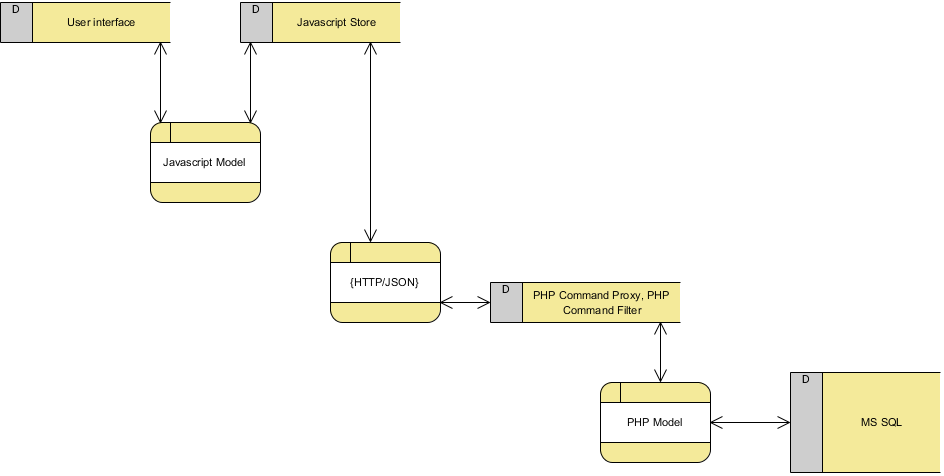 PSKUS sastāv no 8 (astoņiem) moduļiem: Core/System core,Schedule/Žurnalētājs,AltumCore/Altum biznesa loģika,AltumGUI/Altum UI interfeisi,AltumClassifs/Altum klasifikatori,AltumReporting/Altum Atskaites,AltumArchive/Altum Arhīvs, Classifs/Classificators.     Šo 8 (astoņu) moduļu apraksts ietverts zemāk redzamajās tabulās:PSKUS servisi:PSKUS pieprasījumu serviss ir unificēta saskarne ar UI elementiem un ārējiem datu interfeisiem, realizēta uz Zodiac framework bāzes. Pieprasījumu serviss ir pieejams tīmekļa servisa saskarnes veidā, tas nodrošina lietotāju autentifikāciju un autorizāciju pie noteiktu klašu metodēm, kā arī datu drošu filtrāciju.PSKUS ir vairāki ārējie integrācijas servisi - ārējas bankas maksājumu apmaiņa (FidaVista XML), ārējas grāmatvedības sistēmas kontu atlikumu apmaiņai (XML formāts), kā arī datu  eksports DBF formātā. PSKUS grāmatojumu IS serviss nodrošina determinētu naudas uzskaites kontu ierakstu apstrādi, grāmatojuma visu transakciju apstrādi un transakciju uzskaiti. IS serviss veic grāmatojumu pārbaudi un filtrāciju, saskaņā ar “Pakalpojumu klasifikatoru” un “Naudas uzskaites kontu klasifikatoru”. Daļēji notikuši grāmatojumi netiek atļauti un tiek speciāli apstrādāti, lai datu bāzē netiktu saglabāti daļēji grāmatojumi. Grāmatojumu serviss tiek realizēts datubāzes līmenī, ar iespēju iniciēt procesu, izmantojot integrācijas IS servisus.Atsevišķi tiek izdalīti šādi PSKUS infrastruktūras palīga IS servisi:Izdruku realizācijas serviss;PSKUS žurnāla serviss. Šo servisu izmanto PSKUS lietojumi un IS servisi, lai reģistrētu PSKUS notikumus un kļūdas;Auditācijas žurnāla serviss. Iekšējs serviss, ko izmanto PSKUS lietojumi un IS servisi, lai reģistrētu, kādu informāciju ir pieprasījis, saglabājis vai pārsūtījis konkrētais PSKUS lietotājs.Pieprasījumu stāvokļu serviss. Iekšējs serviss, ko izmanto PSKUS Pieprasījumu serviss, lai reģistrētu klienta pieprasījumu sasniegto pieturpunktu izpildi.Notifikāciju serviss. To izmanto, lai lietotājiem nosūtītu paziņojumu. Naudas uzskaites kontu serviss. Apmaksu veikšana, apmaksu plūsmas kontrole.Lietotāju ārējās autentifikācijas modulis. Nodrošina lietotāju autorizācijas pārbaudi no ārējās Microsoft Active Directory vides.PSKUS darbināšanai tiek izmantoti šādi serveri: CentOS 7 OS  ar Apache2.4 tīmekļa serveri un PHP 5.4 versiju;atsevišķa Windows 2012R2  servera ar Microsoft SQL Server 2014 datu bāžu vadības sistēmu. Prasības PSKUS uzturēšanas pakalpojumam:Uzturēšanas periodā jānodrošina Pasūtītāja konstatēto PSKUS darbības traucējumu un/vai problēmu diagnosticēšana un analīze, kā arī jānovērš Pasūtītāja konstatētie programmatūras traucējumi un defekti, kā arī jāsniedz konsultācijas un jānodrošina lietotāju atbalsts.Uzturēšanas periodā jānodrošina PSKUS salāgošana ar PSKUS funkcionēšanai obligāti nepieciešamā programmnodrošinājuma (piemēram, operētājsistēma, datubāzu vadības sistēma, interpretators) jaunākām versijām, ja tie ir novecojuši un netiek atbalstīti no ražotāja puses. Pretendentam ir jānodrošina, ka uzturēšanas pakalpojuma sniegšanai tiks nodrošināta attālināti, caur publisko interneta tīklu pieejama elektroniska vide izmaiņu pieprasījumu reģistrēšanai, uzturēšanai un Pasūtītāja informēšanai par risināšanas statusu, gaitu un saskaņotajiem izpildes termiņiem. Pretendentam minētajai videi ir jānodrošina bezmaksas pieeja vismaz 3 (trīs) Pasūtītāja darbiniekiem.PSKUS problēmas pieteikuma apstrāde notiek, ievērojot šādas prioritātes:Avārija – problēma izraisa pilnīgu PSKUS darbības apstāšanos un/vai darbs nevar tikt turpināts. Neiespējamība izpildīt funkcionālam procesam kritiskus un neatliekamus masveida datu apstrādes procesus var tikt kvalificēta par avāriju vai kļūdu, kuru nevar apiet atkarībā no ietekmes uz funkcionālo procesu. Kļūda, kuru nevar apiet – problēma izraisa iekšēju programmatūras kļūdu vai nekorektu darbību, kas rada lielus funkcionalitātes zudumus. Nav zināms (Pasūtītājam) pieņemams problēmas apiešanas risinājums, tomēr ir iespējams darbu turpināt ierobežotā režīmā. Kļūda, kuru var apiet – problēma izraisa minimālus PSKUS iespēju zudumus. Ietekme uz PSKUS ir mazsvarīga / sagādā zināmas neērtības, piemēram, manuālu darbu PSKUS funkcionēšanas atjaunošanai/ darba turpināšanai.Neprecizitāte – problēma neizraisa PSKUS iespēju zudumus. Šādu PSKUS problēmu pieteikumu raksturo iekšēja programmatūras kļūda vai nekorekta darbība, kuras ietekmi uz darba turpināšanu var neņemt vērā, kļūda/neprecizitāte produkta dokumentācijā, kā arī nenozīmīgs defekts vai nepilnība, kas netraucē, bet ir jānovērš, piemēram, vizuālās vai teksta informācijas, noformējuma nepilnības. Konsultācijas un lietotāju atbalsts – informācijas sniegšana Pasūtītājam, kas saistīta ar PSKUS funkcionalitāti un tās darbību. Konsultācijas un lietotāju atbalsts tiek nodrošināts darba laikā darba dienās no plkst.8.30 līdz 17.00 (piektdienās no 8.30 līdz 16.00). PSKUS problēmas pieteikuma atrisināšanas maksimālais termiņš atkarībā no tam piešķirtās prioritātes: Avārija – 2 (divas) darba stundas;Kļūda, kuru nevar apiet – 3 (trīs) darba stundas;Kļūda, kuru var apiet – 8 (astoņas) darba stundas;Neprecizitāte – 16 (sešpadsmit) darba stundas;Konsultācijas un lietotāju atbalsts attālināti – ne vairāk kā 1 (viena) darba stunda;Konsultācijas un lietotāju atbalsts klātienē – ne vairāk kā 2 (divas) darba stundas.Apstiprinājumu, ka PSKUS problēmas pieteikums ir saņemts, ir jāsniedz 1 (vienas) darba stundas laikā, kas tiek ieskaitīta PSKUS problēmas pieteikuma atrisināšanas laikā. PSKUS problēmas pieteikuma atrisināšanas termiņu sāk skaitīt no brīža, kad Pasūtītājs ir sniedzis Pretendentam visu nepieciešamo precizējošo informāciju par konkrēto PSKUS problēmas pieteikumu. Darbu nodošana  un pieņemšana par sniegtajiem PSKUS uzturēšanas pakalpojumiem:Pretendentam ik mēnesi ir sagatavo un līdz mēneša 10. datumam jāiesniedz Pasūtītājam Darba nodošanas pieņemšanas akts par iepriekšējā kalendārajā mēnesī veiktajiem ar Pasūtītāju saskaņotiem PSKUS uzturēšanas darbiem, norādot: atskaites mēnesī slēgto (atrisināto) PSKUS problēmu pieteikumu sarakstu un to risināšanai patērēto stundu skaitu; risināšanā esošo PSKUS problēmu pieteikumu sarakstu;atskaites mēnesī piegādāto laidienu sarakstu. Prasības PSKUS izmaiņu un papildinājumu izstrādei:Pretendents pēc Pasūtītāja pieprasījuma veic PSKUS izmaiņu vai papildinājumu pieteikuma novērtēšanu un iesniedz darba uzdevuma (norādot veicamo darbu saturu un apjomu, nosakot izpildes termiņu un veicamo darbu līgumcenu) projektu saskaņošanai. Ja Pasūtītājs akceptē darba uzdevumu, pēc tā abpusējas parakstīšanas, Pretendents veic darba uzdevumā minētos darbus. Pretendentam ir jānodrošina no Pasūtītāja saņemto PSKUS izmaiņu vai papildinājumu pieteikumu apstrāde un darba uzdevumu projekta sagatavošana.Darba uzdevumu projektu Pretendents iesniedz Pasūtītājam elektroniskā formā. Darba uzdevumā jāparedz nepieciešamais laiks PSKUS dokumentācijas atjaunošanai un drošības testēšanai. Par katru izmaiņu vai papildinājumu pieteikumu Pretendentam darba uzdevumā ir jānorāda vismaz šāda informācija: izmaiņu būtība un to realizācijas apraksts;ietekme uz esošo PSKUS funkcionalitāti un dokumentāciju; nepieciešamās izmaiņas informāciju un komunikāciju tehnoloģijas tehniskajos resursos, t.sk. nepieciešamība iegādāties programmatūras licences; veicamo darbību uzskaitījums nepieciešamā PSKUS izmaiņu vai papildinājumu pieteikuma īstenošanai;nepieciešamā darbietilpība un izmaksas (atbilstoši Pasūtītāja noteiktajai darba uzdevuma formai); paredzamais realizācijas termiņš;garantijas uzturēšanas nosacījumi (ne mazāk kā 12 (divpadsmit) mēneši no attiecīgā darba uzdevuma ietvaros piegādātās programmatūras nodošanas - pieņemšanas akta parakstīšanas dienas). Pretendentam ir jānodrošina, ka pirms darba uzdevuma nodevumu piegādes, tiks veikta to drošības testēšana vismaz attiecībā uz OWASP desmit tipiskākajām ievainojamībām (OWASP Top Ten - https://www.owasp.org/index.php/ Category; OWASP_Top_Ten_Project).Visi izstrādes darbi Pretendentam ir jāveic savā izstrādes vidē un testēšana ir jāveic nodalītā testēšanas vidē. Pretendents nodevumus iesniedz Pasūtītājam tikai pēc sekmīgas akcepttestēšanas un drošības testēšanas. Nododot nodevumu, tiek noteikts garantijas uzturēšanas termiņš, kurš nav mazāks par 12 (divpadsmit) mēnešiem no attiecīgā darba uzdevuma ietvaros piegādātās programmatūras nodošanas - pieņemšanas akta parakstīšanas dienas.Nododot nodevumu ir jānodod Pasūtītājam atbilstošo datorprogrammu pirmkods un tā izmantošanas tiesības. Nododot nodevumu ir aizliegts ierobežot Autortiesību likuma 29.panta pirmajā daļā noteiktās tiesības.2.pielikums 
Nr. POSSESSOR/2021/8PIETEIKUMA UN FINANŠU PIEDĀVĀJUMA FORMA“Privatizācijas sertifikātu kontu uzskaites sistēmas uzturēšana un izmaiņu, papildinājumu izstrāde”Iepirkuma identifikācijas Nr.POSSESSOR/2021/81.	IESNIEDZA2.	KONTAKTPERSONA3.	PIEDĀVĀJUMS(Pretendenta nosaukums) piedāvā sniegt Privatizācijas sertifikātu kontu uzskaites sistēmas uzturēšanas un izmaiņu, papildinājumu izstrādes pakalpojumus atbilstoši šī Iepirkuma un Tehniskajā specifikācijā noteiktajām prasībām. Mūsu piedāvājums:3.3. Piedāvājumā ir iekļautas visas izmaksas, kas saistītas ar pakalpojumu sniegšanu.3.4. Mūsu piedāvājums ir spēkā līdz iepirkuma līguma noslēgšanas dienai. 3.5. Ja mūsu piedāvājums tiks pieņemts, mēs apņemamies nodrošināt Iepirkuma nolikumā pretendentiem Tehniskajā specifikācijā noteiktās prasības un slēgt iepirkuma līgumu.3.6. Mēs apliecinām, ka:3.6.1. nav tādu apstākļu, kuri liegtu mums piedalīties iepirkuma procedūrā un pildīt Iepirkuma nolikumā pretendentiem un Tehniskajā specifikācijā noteiktās prasības;3.6.2. piedāvājums ir izstrādāts neatkarīgi un nekādā veidā neesam ieinteresēti nevienā citā piedāvājumā, kas iesniegts šajā iepirkumu procedūrā;3.6.3. uz (Pretendenta nosaukums) un personām, uz kuru iespējām tas balstās, neattiecas Publisko iepirkumu likuma 9.panta astotajā daļā minētie gadījumi, t.sk.:3.6.3.1. nav pasludināts maksātnespējas process, nav apturēta vai pārtraukta saimnieciskā darbība, nav uzsākta tiesvedība par bankrotu un līdz līguma izpildes paredzamajam beigu termiņam netiks likvidēts;3.6.3.2. Latvijā un/vai valstī, kurā (Pretendenta nosaukums) reģistrēts, nav nodokļu parādu, tajā skaitā valsts sociālās apdrošināšanas iemaksu parādu, kas kopsummā katrā valstī pārsniedz 150 euro.3.6.4. piekrītam personas datu apstrādei Iepirkuma veikšanai un Iepirkuma dokumentu glabāšanai;3.6.5. visas iesniegtās ziņas ir patiesas.4. Informējam, ka mūsu uzņēmums atbilst mazā / vidējā (nevajadzīgo svītrot) uzņēmuma statusam. 5. Informējam, ka iepirkuma līgumu parakstīsim elektroniskā formā/papīra formā (nevajadzīgo svītrot).Paraksta Pretendents vai pārstāvības tiesīgā persona:3.pielikums 
Nr.POSSESSOR/2021/8Apliecinājums par pieredzi“Privatizācijas sertifikātu kontu uzskaites sistēmas uzturēšana un izmaiņu, papildinājumu izstrāde”Iepirkuma identifikācijas Nr.POSSESSOR/2021/8Pretendents (nosaukums) apliecina pieredzi Tehniskajā specifikācijā noteikto pakalpojumu sniegšanā par tā iepriekšējos 3 (trīs) gados līdz piedāvājuma iesniegšanas dienai sniegtajiem pakalpojumiem informācijas sistēmu izstrādē un/vai uzturēšanā:Paraksta Pretendents vai pārstāvības tiesīgā persona:4.pielikumsNr.POSSESSOR/2021/8“Privatizācijas sertifikātu kontu uzskaites sistēmas uzturēšana un izmaiņu, papildinājumu izstrāde”Iepirkuma identifikācijas Nr.POSSESSOR/2021/8SpeciālistaCURRICULUM VITAE () IZGLĪTĪBA (jāpievieno diploma par izglītību apliecinātas kopijas):KVALIFIKĀCIJA (jāpievieno sertifikātu vai apliecību kopijas):PIEREDZE (sniedziet vispārēju speciālista pieredzes aprakstu, kas atbilst tikai šā iepirkuma priekšmetam):CV pielikumā pievieno kvalifikāciju apliecinošu dokumentu kopijas saskaņā ar Iepirkuma nolikuma 12.6., 12.7., 12.8. vai 12.9.punktu. CV pielikumā pievienotajiem dokumentiem jābūt apliecinātiem, derīgiem, spēkā esošiem visa Iepirkuma līguma darbības laikā. APLIECINĀJUMS:Es, apakšā parakstījies (-usies): apliecinu, ka šī informācija pareizi raksturo mani, manu kvalifikāciju un pieredzi;piekrītu savu personas datu apstrādei publiskā iepirkuma veikšanai un iepirkuma dokumentu glabāšanai saskaņā ar Publisko iepirkuma likumu un personas datu nodošanai Publisko iepirkumu likumā noteiktajos gadījumos.Parakstot šo CV es, __________________________________, apliecinu, ka apņemos piedalīties līguma izpildē, ja pretendentam tiks piešķirtas tiesības slēgt Iepirkuma līgumu. Vārds uzvārds:____________________________Paraksts: ________________________________Datums: ________________________________5.pielikumsNr.POSSESSOR/2021/8TEHNISKAIS PIEDĀVĀJUMS“Privatizācijas sertifikātu kontu uzskaites sistēmas uzturēšana un izmaiņu, papildinājumu izstrāde”Iepirkuma identifikācijas Nr.POSSESSOR/2021/8Privatizācijas sertifikātu kontu uzskaites sistēmas uzturēšanas un izmaiņu, papildinājumu izstrādes pakalpojumi atbilstoši šī Iepirkuma un Tehniskajā specifikācijā noteiktajām prasībām un Privatizācijas sertifikātu kontus uzskaites sistēmas (PSKUS) vispārējam aprakstam:Pretendents vai Pretendenta pārstāvis:6.pielikums 
Nr. POSSESSOR/2021/8IEPIRKUMA  NR.POSSESSOR/2021/8 (PROJEKTS)par privatizācijas sertifikātu kontu uzskaites sistēmas uzturēšanu un izmaiņu, papildinājumu izstrādiRīgā, Pušu pievienotais pēdējā laika zīmoga pievienošanas datums	SIA “Publisko aktīvu pārvaldītājs Possessor”, vienotais reģistrācijas Nr.40003192154, juridiskā adrese: Rīga, K.Valdemāra iela 31, kuru saskaņā ar 2020.gada 12.novembra valdes lēmumu Nr.134/1140 pārstāv izpilddirektors Vladimirs Loginovs (turpmāk  - Pasūtītājs), no vienas puses, un 	_______________________, vienotais reģistrācijas Nr.______________, juridiskā adrese: ______________________, kuru saskaņā ar statūtiem pārstāv ________________________ (turpmāk – Izpildītājs), no otras puses,turpmāk abas kopā sauktas „Puses”, saskaņā ar Publisko iepirkumu likumu un pamatojoties uz iepirkuma „Privatizācijas sertifikātu kontu uzskaites sistēmas uzturēšana un izmaiņu, papildinājumu izstrāde” (POSSESSOR/2021/8) rezultātiem, Tehnisko specifikāciju un Izpildītāja iesniegto piedāvājumu, noslēdz šādu līgumu (turpmāk – Līgums): 1. Līguma  priekšmetsPasūtītājs uzdod, bet Izpildītājs apņemas veikt Privatizācijas sertifikātu kontu uzskaites sistēmas (turpmāk – Sistēma) uzturēšanu, un izmaiņu un papildinājumu izstrādi (turpmāk kopā – Pakalpojums), saskaņā ar Tehnisko specifikāciju (1.pielikums) un Izpildītāja iesniegto piedāvājumu (2.pielikums), kas ir Līguma neatņemamas sastāvdaļas.2. Līgumcena2.1. Maksimālā līgumcena visā Līguma darbības laikā nepārsniedz EUR 41 999,99 (četrdesmit viens tūkstotis deviņi simti deviņdesmit deviņi euro un 99 centi), neieskaitot pievienotās vērtības nodokli. Pievienotās vērtības nodoklis tiek maksāts Pievienotās vērtības nodokļa likumā noteiktajā apmērā.2.2. Par Līguma 1.punktā minēto Pakalpojumu veikšanu Pasūtītājs maksā Izpildītājam šādas līgumcenas: 2.2.1. mēneša līgumcenu par Sistēmas uzturēšanas pakalpojumiem - EUR _________ (summa vārdiem), neieskaitot pievienotās vērtības nodokli;2.2.1. cenu par 1 (vienu) cilvēkstundu stundu Sistēmas izmaiņu vai papildinājumu pieteikumu realizācijai  - EUR ______ (summa vārdiem), neieskaitot pievienotās vērtības nodokli.3. Vispārējie noteikumi3.1. Pasūtītājs katru atsevišķu Sistēmas izmaiņu vai papildinājumu pieteikumu pasūta ar savstarpēji saskaņotu darba uzdevumu (turpmāk – Darba uzdevums) (3.pielikums) Līguma 4.punkta kārtībā.3.2. Sistēmas uzturēšanas pakalpojumi tiek sniegti Līguma 5.punkta kārtībā.3.3. Pasūtītājam nav pienākums Līguma darbības laikā pasūtīt Sistēmas izmaiņu vai papildinājumu veikšanas pakalpojumu jebkādā apjomā. 4. Darbu pasūtīšanas un pieņemšanas kārtība 4.1. Pasūtītājs elektroniskā formā nosūta pieprasījumu uz Līgumā norādīto atbildīgā pārstāvja e-pasta adresi. Elektroniski nosūtītais dokuments ir uzskatāms par saņemtu nākamajā darba dienā pēc tā nosūtīšanas dienas. Sistēmas izmaiņu vai papildinājumu pieteikuma novērtēšanu Izpildītājs veic 10 (desmit) darbdienu laikā pēc pieprasījuma saņemšanas e-pastā. Ja Sistēmas izmaiņu vai papildinājumu pieteikuma novērtēšana objektīvu apstākļu dēļ nav iespējama 10 (desmit) darbdienu laikā, Izpildītājs par to informē Pasūtītāja atbildīgos pārstāvjus un vienojas par citiem novērtējuma iesniegšanas termiņiem. Par Sistēmas izmaiņu vai papildinājumu pieteikumu nevar uzskatīt programmatūras prasību un projektējuma kļūdas vai nepilnības, kuras saskaņā ar labu industriālo praksi, Izpildītājam bija savlaicīgi jāidentificē.4.2. Par katru Sistēmas izmaiņu vai papildinājumu pieteikuma realizāciju tiek abpusēji parakstīts savstarpēji saskaņots Darba uzdevums, kurā tiek norādīts veicamo darbu saturs un apjoms, noteikts izpildes termiņš, veicamo darbu līgumcena. Veicamo darbu līgumcena tiek veidota no Pušu saskaņotās izmaiņu realizācijas darbietilpības un 2.2.1.apakšpunktā norādītās cilvēkstundas likmes.4.3. Izpildītājs izmaiņu Darba uzdevumu Pasūtītājam iesniedz 4.1.punktā noteiktajā termiņā. 4.4. Pasūtītājs akceptē vai noraida piedāvāto Darba uzdevumu. Ja nepieciešams, Izpildītājs nodrošina bezmaksas aprēķinu un Izpildītāja eksperta klātienes konsultācijas Pasūtītāja darbiniekiem par Sistēmas izmaiņu vai papildinājumu pieteikuma prasījumiem patērēto darbietilpību, tās noteikšanai izmantotās metodes pielietojumiem, kā arī sniedz Pasūtītājam darbietilpības novērtēšanai izmantoto informāciju. 4.5. Gadījumā, ja Puses nevar vienoties par Sistēmas izmaiņu vai papildinājumu pieteikuma noteikumiem, tad Pasūtītājs ir tiesīgs pasūtīt papildinājumu izstrādi trešajām personām.4.6. Pēc tam, kad Pasūtītājs ir apstiprinājis Izpildītāja iesniegto Darba uzdevumu, Izpildītājs veic izmaiņu izstrādi, testēšanu un lietotāju dokumentācijas papildināšanu, pamatojoties uz Pasūtītāja prasībām, apstiprināto programmatūras projektējuma aprakstu, apjomu un termiņiem.4.7. Pasūtītājs ne ilgāk kā 20 (divdesmit) darbdienu laikā pēc darba rezultātu saņemšanas pārbauda veikto darbu atbilstību Darba uzdevumā noteiktajam. 4.8. Pasūtītājs bez saskaņošanas ar Izpildītāju var iesaistīt darbu nodošanas – pieņemšanas procesā, tai skaitā akcepttestēšanas veikšanā, trešās personas.4.9. Ja Izpildītāja veiktie darbi atbilst Darba uzdevumam un ir saņemts pozitīvs akceptēšanas slēdziens, Puses paraksta darbu nodošanas - pieņemšanas aktu, ar kuru tiek apstiprināta Darba uzdevuma izpilde, un kas ir pamats rēķina izrakstīšanai un norēķinu veikšanai.4.10. Ja darbu nodošanas - pieņemšanas procedūras izpildes gaitā ir konstatēta neatbilstība Darba uzdevumā noteiktajam, tad Darba uzdevums netiek uzskatīts par izpildītu atbilstoši Līguma noteikumiem, par ko Pasūtītāja atbildīgā persona elektroniski ar e-pasta paziņojumu informē Izpildītāja atbildīgo personu. Pēc minēto trūkumu novēršanas izdarāma attiecīgā Darba uzdevuma rezultātu atkārtota pieņemšana.4.11. Ja Līguma 4.7.punktā noteiktajā termiņā Pasūtītāja atbildīgā persona nav pa e-pastu iesniegusi Izpildītāja atbildīgai personai motivētu lūgumu darbu pieņemšanas termiņa pārcelšanai, tiek uzskatīts, ka Izpildītāja izpildītie darbi ir akceptēti bezierunu kārtībā un Pasūtītājam nav iebildumu par to apjomu un kvalitāti.4.12. Pēc darbu nodošanas - pieņemšanas akta parakstīšanas dienas Izpildītājs izraksta Pasūtītājam rēķinu par darbu pieņemšanas – nodošanas aktā noradīto summu, kuru Pasūtītājs apmaksā 10 (desmit) darbdienu laikā no rēķina saņemšanas dienas no Izpildītāja.4.13. Izpildītāja izstrādātām un ieviestām Sistēmas izmaiņām Izpildītājs nodrošina garantijas uzturēšanu - 12 (divpadsmit) mēnešus no attiecīgā Darba uzdevuma ietvaros piegādātās programmatūras nodošanas - pieņemšanas akta parakstīšanas dienas. Izpildītājs bez maksas veic tādu piegādātās programmatūras uzstādījumu, konfigurācijas parametru vai izpildāmā koda modifikāciju veikšanu, kuru mērķis ir novērst kļūdas, kā arī datu bojājumu novēršanu, kas radušies Izpildītājam apzinātas vai neapzinātas rīcības rezultātā un kas apgrūtina piegādātās programmatūras izmantošanu atbilstoši programmatūras tehniskajai specifikācijai, kāda tā bijusi, nododot programmatūru ekspluatācijā.4.14. Izpildītājs bez papildu samaksas veic piegādātās programmatūras darbības traucējumu un/vai problēmu diagnosticēšanu un analīzi, kā arī novērš programmatūras darbības traucējumus, ja tādi rodas, un programmatūras defektus, ja tādi tiek atklāti, kā arī Pasūtītāja datu labošanu/atjaunošanu, ja datu bojājumi radušies piegādātās programmatūras kļūdu vai nepilnību dēļ.5. Sistēmas uzturēšanas pakalpojuma sniegšana5.1. Izpildītājam jānodrošina pieteikumu apstrādi pirmdienās-ceturtdienās no 8:30 līdz 17:00 un piektdienās no 8:30 līdz 16:00. Pieteikumi, kas iesniegti pēc noteiktā laika vai brīvdienā vai valsts svētku dienā, uzskatāmi par nākamajā darba dienā 8:30 no rīta pienākušiem. Darba stundas tiek aprēķinātas darba laikā pirmdienās-ceturtdienās no 8:30 līdz 17:00 un piektdienās no 8:00 līdz 16:00. Ārpus minētā darba laika pieteikumi tiek pieņemti elektroniski un to apstrāde tiek uzsākta nākamās darba dienas sākumā. 5.2. Pēc Pasūtīja pieprasījuma Izpildītājam jānodrošina ar Sistēmas lietošanu un/vai uzturēšanu saistītu konsultāciju sniegšana un lietotāju atbalsts Pasūtītāja darbiniekiem attālināti un/vai klātienē Possessor telpās. Reakcijas laiks uz Pasūtītāja pieprasījumu attālinātām konsultācijām un lietotāju atbalstam ir ____ h, konsultācijām klātienē un lietotāju atbalstam __ h.5.3. Piesakot pieteikumu, Pasūtītāja kontaktpersona formulē problēmas aprakstu vai jautājumu un pieteikuma risināšanas prioritāti. Reģistrējot pieteikumu Izpildītājam un Pasūtītājam jāvienojas par pieteikuma vienotu izpratni (galīgo formulējumu, būtību un risināšanas prioritāti). Ja nepieciešams, Pasūtītājs sniedz pieteikuma risināšanai nepieciešamo papildus informāciju.5.4. Izpildītājs ik mēnesi sagatavo un līdz mēneša 10. datumam iesniedz Pasūtītājam Darba nodošanas pieņemšanas aktu (4.pielikums) par iepriekšējā kalendārajā mēnesī veiktajiem Sistēmas uzturēšanas darbiem, norādot:5.4.1. uzturēšanas ietvaros atskaites mēnesī slēgto (atrisināto) pieteikumu sarakstu;5.4.2. risināšanā esošo pieteikumu sarakstu;5.4.3. atskaites mēnesī piegādāto laidienu sarakstu.5.5. Sistēmas uzturēšanas pakalpojuma ietvaros Izpildītājs nodrošina, ka gadījumā, ja tiek izdots Sistēmas darbības nodrošināšanā izmantotās standartprogrammatūras (trešās puses programmatūra) jauninājums, Izpildītājs pēc Pasūtītāja pieprasījuma sniedz atzinumu par jauninājuma ietekmi uz Sistēmas darbību un gadījumā, ja nepieciešamas izmaiņas Sistēmas programmatūrā, lai nodrošinātu jauninājuma uzstādīšanu, veic tās bez papildu samaksas.5.6. Pasūtītājs 5 (piecu) darbdienu laikā izskata Izpildītāja iesniegto Darba nodošanas pieņemšanas aktu par veiktajiem ikmēneša darbiem, un pēc abpusējas parakstīšanas tas ir pamats rēķina izrakstīšanai un norēķinu veikšanai.5.7. Ja 5 (piecu) darbdienu laikā no Darba nodošanas pieņemšanas akta saņemšanas dienas, Pasūtītāja atbildīgā persona nav rakstiski vai pa e-pastu iesniegusi Izpildītāja atbildīgai personai pamatotas iebildes ar lūgumu veikt izmaiņas un/vai papildināšanu Darba nodošanas pieņemšanas aktā, tiek uzskatīts, ka darbu izpilde ir akceptēta bezierunu kārtībā.5.8. Pēc Sistēmas uzturēšanas pakalpojuma darbu nodošanas - pieņemšanas akta parakstīšanas, Izpildītājs izraksta rēķinu. Pasūtītājs norēķinās ar Izpildītāju 10 (desmit) darbdienu laikā pēc rēķina saņemšanas no Izpildītāja. 6. Pušu sadarbība un atbildīgās personas6.1. Līguma izpildei katra no Pusēm nozīmē pārstāvi, kura pienākums ir vadīt un kontrolēt Līguma izpildi un informēt par Līguma izpildi gan savu, gan arī otru pusi.6.2. Pasūtītāja kontaktpersonas: 6.2.1. par Līguma izpildi - Aleksejs Solovjovs, tālr. 67021436, e-pasts: Aleksejs.Solovjovs@possessor.gov.lv;6.2.2. par Sistēmas pieteikumiem - Larisa Kuprijanova, tālr. 67021313, e-pasts: Larisa.Kuprijanova@possessor.gov.lv. 6.3. Izpildītāja kontaktpersona par Līguma izpildi -  ____________________________________________________________________________.6.4. Jebkurš oficiāls paziņojums, lūgums, pieprasījums vai cita informācija, izņemot ar sistēmas izmaiņu veikšanu un uzturēšanu saistītā informācija, saskaņā ar šo Līgumu tiek iesniegta rakstveidā un tiek uzskatīta par iesniegtu vai nosūtītu tai pašā dienā, ja tā nosūtīta pa e-pastu vai nodota rokās otrai Pusei pret parakstu. Ja paziņojums nosūtīts kā reģistrēts pasta sūtījums, tad saņemšanas diena būs pasta paziņojuma datums par šāda sūtījuma izsniegšanu. Visi paziņojumi Pusēm tiks nosūtīti uz šajā Līguma norādītajām adresēm.7. Pušu tiesības un pienākumi7.1. Izpildītāja pienākumi ir:7.1.1. nodrošināt Izpildītāja izstrādātām un ieviestām Sistēmas izmaiņām garantijas uzturēšanu saskaņā ar Līguma 8.punktu;7.1.2. veikt Sistēmas programmatūras bezkļūdu vai jaunu versiju un uzlabojumu servisa paku (vai atsevišķu kļūdu labojumu veidā) piegādi saskaņā ar Līgumu 1.pielikumu;7.1.3. Sistēmas uzturēšanas pakalpojumu sniegšanas ietvaros pienācīgi pildīt visus pārējos Izpildītāja pienākumus, kas noteikti šajā Līgumā un tā pielikumos;7.1.4. pie jebkādu Sistēmas izmaiņu nodošanas Pasūtītājam, nodot Pasūtītājam programmatūras pirmkodu un izpildkodu (ciktāl tas neaizskar ar likumu aizsargātas trešo personu autortiesības), kā arī Sistēmas dokumentācijas atjaunotu variantu. Programmatūras kodus un dokumentāciju (MS Office lasāmā formātā) Izpildītājs  iesniedz elektroniski, nosūtot Pasūtītāja atbildīgajai personai e-pastā;7.1.5. ar darbiniekiem noslēgt konfidencialitātes līgumus, kas paredz noteikumus un atbildību darbā ar Pasūtītāja datiem, kā arī iekšējos noteikumos paredzēt noteikumus darbībām ar parolēm un citiem parametriem, kas nosaka piekļuvi Sistēmai;7.1.6. gadījumā, ja kāds no Izpildītāja piedāvājumā minētajiem speciālistiem darbu izpildei nav pieejams visā Līguma darbības laikā, Izpildītājs nodrošina attiecīga speciālista aizvietošanu ar citu speciālistu, kura kvalifikācija ir atbilstoša Pasūtītāja prasībās noteiktajam.7.2. Pasūtītāja pienākumi ir:7.2.1. nodrošināt Pasūtītāja personāla piedalīšanos intervijās, ja tādas nepieciešamas Līgumā paredzēto Pakalpojumu sniegšanai;7.2.2. pēc Izpildītāja pieprasījuma nodrošināt Izpildītājam pieeju Pasūtītāja pārziņā esošiem resursiem (informācijai, materiāliem, informācijas sistēmām un tml.), kas nepieciešami Līgumā paredzēto Pakalpojumu sniegšanai;7.2.3. pieņemt un veikt samaksu par kvalitatīvi sniegtu Pakalpojumu;7.2.4. nodrošināt rezerves kopiju veidošanu Sistēmas datiem un failiem.7.3. Ar šo Līgumu Izpildītājs apņemas savas kompetences robežās veikt visas nepieciešamās un iespējamās darbības, lai pārliecinātos, ka Izpildītāja nodrošināto Sistēmas izmaiņu, uzturēšanas pakalpojumu rezultātā Sistēma varēs pilnībā darboties, netiks izdzēsta vai bojāta savādākā veidā, vai Sistēmā esošie dati un cita veida informācija netiks zaudēta, grozīta vai padarīta par neprecīzu un neuzticamu, vai Sistēma kopumā varēs darboties atbilstoši tās definētajai funkcionalitātei.7.4. Ja vienas Puses saistību izpildes nokavējums (tikai tāds nokavējums, kas ietekmē otras Puses spējas izpildīt savas saistības) liedz otrai Pusei veikt savlaicīgu saistību izpildi, tas tiek pagarināts par pirmā nokavēto laika posmu. Pusei, kura prasa, lai minēto apstākļu dēļ tiktu pagarināts saistību izpildes termiņš, ir pienākums iesniegt pierādījumus, kuri apliecina otras Puses saistību izpildes nokavējuma faktu. 8. Garantijas8.1. Garantijas saistības ir spēkā 12 (divpadsmit) mēnešus, skaitot no katra Sistēmas izmaiņu nodošanas - pieņemšanas akta parakstīšanas dienas.8.2. Garantijas saistības attiecas kā uz Sistēmas izmaiņām, tā uz Sistēmas bezkļūdu darbību (tajā skaitā, attiecībā uz funkcionālajām, veiktspējas un drošības prasībām). Garantijas laikā Izpildītāja pienākums ir bez maksas veikt tādu piegādātās programmatūras uzstādījumu, konfigurācijas parametru vai izpildāmā koda modifikāciju veikšanu, kuru mērķis ir novērst kļūdas, kā arī datu bojājumu novēršanu, kas radušies Izpildītājam apzinātas vai neapzinātas rīcības rezultātā un kas apgrūtina programmatūras izmantošanu atbilstoši programmatūras tehniskajai specifikācijai, kāda tā bijusi, nododot Programmatūru ekspluatācijā, tai skaitā, piegādātajos nodevumos, kuri netika identificēti testēšanas un ieviešanas fāzē.8.3. Gadījumā, ja Sistēmā pēc izmaiņu ieviešanas tiek konstatētas kļūdas Sistēmas funkcionalitātē, veiktspējas zudumi, informācijas drošības vai integritātes apdraudējumi, Izpildītājam ir pienākums pierādīt, ka šādu kļūdu cēlonis nav izmaiņu izstrāde un ieviešana, pretējā gadījumā uzskatāms, ka šādu defektu cēlonis ir Izpildītāja rīcība un šādu kļūdu novēršana ir Izpildītāja atbildība.9. Pušu atbildība9.1. Par Līguma 1.pielikumā noteikto Augstas prioritātes problēmu novēršanas termiņu kavējumu Izpildītājs maksā Pasūtītājam līgumsodu 50,00 EUR (piecdesmit euro un 00 centi) par katru kavējuma stundu.9.2. Par Līgumā noteikto maksājumu kavējumu Pasūtītājs maksā Izpildītājam līgumsodu 0,5% (piecas procenta desmitdaļas) apmērā no laikā nesamaksātās summas par katru kavējuma dienu, bet ne vairāk kā 10% (desmit procenti) no laikā nesamaksātās summas. 9.3. Par darbu izpildes termiņu kavējumu Izpildītāja vainas dēļ Izpildītājs maksā Pasūtītājam līgumsodu 0,5% (piecas procenta desmitdaļas) apmērā no laikus nepiegādātā izmaiņu pieteikuma novērtējuma summas dienā, bet ne vairāk, kā 10% no laikus nepiegādātā Sistēmas izmaiņu pieteikuma novērtējuma summas. 9.4. Par Līguma 4.1.punktā noteiktā termiņa neievērošanu Sistēmas izmaiņu vai papildinājumu pieteikuma novērtēšanai un iesniegšanai Pasūtītājam, Izpildītājs maksā Pasūtītājam līgumsodu 50,00 EUR (piecdesmit  euro un 00 centi) apmērā par katru kavēto dienu.9.5. Izpildītājs atbild par zaudējumiem, kas Pasūtītājam radušies Izpildītāja vieglas neuzmanības dēļ, ja Izpildītājam bija zināms, ka izvēlētais darba paņēmiens vai Pasūtītāja norādījumu izpilde var radīt zaudējumus, bet Izpildītājs par šādu zaudējumu risku Pasūtītāju nav brīdinājis.9.6. Līguma 9.5.punktā un 9.8. punktā minēto zaudējumu apmērs ir ierobežots ar līguma 2.1. punktā noteikto maksimālo līgumcenu.9.7. Ja Izpildītājs pārkāpj Līgumā noteiktās konfidencialitātes saistības vai personas datu aizsardzības un drošības prasības, tad Izpildītājs maksā Pasūtītājam vienreizēju līgumsodu 2000,00 EUR  (divi tūkstoši euro un 00 centi) par katru atsevišķu pārkāpuma gadījumu. Pasūtītāja pienākums pirms līgumsoda ieturēšanas ir iesniegt Izpildītājam konfidencialitātes saistību vai personas datu aizsardzības un drošības prasību pārkāpumu apstiprinošus pierādījumus.9.8. Līgumsoda samaksa pati par sevi neatbrīvo Izpildītāju no zaudējumu atlīdzināšanas pienākuma, piemēram, gadījumā, ja Pasūtītājs jau ir veicis apmaksu par vairākiem sniegtajiem pakalpojumiem, bet sakarā ar Izpildītāja pieļauto Līgumu pārkāpumu Pasūtītājs nevar izmantot iepriekš nodoto darbu rezultātus.9.9. Pasūtītājam ir tiesības ar vienpusēju paziņojumu izbeigt Līgumu: 9.9.1. ja Pasūtītājam ilgāk par 10 (desmit) darbdienām pēc noteiktā termiņa pienācīgā kvalitātē netiek iesniegts ar savstarpēji saskaņotu Darba uzdevumu paredzēts nodevums; 9.9.2. ja Pasūtītājam netiek sniegts Sistēmas uzturēšanas pakalpojums Tehniskās specifikācijas 3.6.punktā noteiktajos termiņos.9.9.3. 30 (trīsdesmit) kalendārās dienas iepriekš, ja Pasūtītājam zūd nepieciešamība pēc Līgumā ietverto pakalpojumu saņemšanas, vai ir konstatēta nepieciešamība veikt būtiskus grozījumus pakalpojuma specifikācijā un sniegšanas kārtībā. 9.10. Ja Pasūtītājs atkāpjas no Līguma bez tiesiska pamata un Izpildītājs ir pienācīgi pildījis visas ar šo Līgumu uzņemtās saistības, tad Pasūtītāja pienākums ir apmaksāt visus faktiski veiktos darbus un sniegtos Pakalpojumus.10. Autortiesības un licences10.1. Visi Sistēmā Pasūtītāja vai trešo personu ievadītie un Sistēmas darbības rezultātā iegūtie dati visos to formātos ir Pasūtītāja vai datu subjektu ekskluzīvs īpašums. 10.2.Autora mantiskās tiesības uz Līguma ietvaros izstrādātajiem un Pasūtītājam piegādātajiem nodevumiem Pasūtītājam pāriet ar brīdi, kad Sistēmas pilnveidojumi ir pilnībā piegādāti Pasūtītājam un parakstīts nodošanas – pieņemšanas akts. Pasūtītājs ir tiesīgs veikt jebkuras piegādātās Sistēmas programmatūras modifikācijas, kuras saistītas ar programmatūras iespēju paplašināšanu, sadarbspējas nodrošināšanu ar citām programmām, tajā skaitā – uzdot šādu modifikāciju veikšanu trešajām personām, kā arī nodot citām personām ar tiesībām to brīvi kopēt, izmantot, mainīt un uzlabot savām vajadzībām. Programmatūras modifikāciju (izņemot paredzēto konfigurācijas izmaiņu) veikšanas gadījumā uz modificētajām Sistēmas daļām vairs nav spēkā Līguma 8. sadaļā minētās garantijas saistības.10.3. Izpildītājam savos iesniedzamajos darbu nodevumos ir aizliegts iekļaut jebkādas norādes, kas satur ierobežojumus Pasūtītājam pilnīgi brīvi rīkoties (sadalīt, publicēt, iekļaut izvilkumus citos tekstos, nodot citām personām, u.c.) ar saņemtajiem nodevumiem vai to daļām. Izpildītājs nedrīkst nekādos gadījumos pieprasīt, lai Pasūtītājs jebkādi izmantojot darbu izpildes rezultātus, obligāti publicē atsauces uz Izpildītāju. Šajā punktā raksturotās norādes darbu izpildes rezultātos, rīkojoties ar tiem vai jebkādām to daļām, Pasūtītājs neņem vērā.10.4. Izpildītājs garantē, ka ar visiem darbiniekiem un konsultantiem ir noslēdzis līgumus, saskaņā ar kuriem autortiesības uz izstrādāto Sistēmu (trešās personas programmatūras adaptācijas gadījumā – uz izstrādātajiem pielāgojumiem) pieder Izpildītājam un Izpildītājam nav zināma neviena trešā persona, kura varētu šīs Izpildītāja tiesības apstrīdēt, kā arī likt šķēršļus Sistēmas izmantošanai. Gadījumā, ja trešās personas pret Pasūtītāju iesniedz prasības par neatļautu autortiesību objektu izmantošanu, Izpildītājs apņemas iestāties lietā kā trešā persona un uzņemties pilnu atbildību par visiem Pasūtītāja zaudējumiem. 10.5. Izpildītājs garantē, ka 99 (deviņdesmit deviņus) gadus neizmantos savas autora personiskās tiesības uz izlemšanu, vai Programmatūras nodevumi vai Dokumentācijas nodevumi tiks izziņoti un kad tie tiks izziņoti un uz nodevumu atsaukšanu (Autora personiskās tiesības uz izlemšanu, vai darbs tiks izziņots un kad tas tiks izziņots (Autortiesību likuma 14. panta pirmās daļas 2.punkts), darba atsaukšanu (Autortiesību likuma 14.panta pirmās daļas 3.punkts), uz darba neaizskaramību (Autortiesību likuma 14.panta pirmās daļas 5.punkts) un pretdarbību (Autortiesību likuma 14.panta pirmās daļas 6.punkts)). Gadījumā, ja Izpildītājs vai kāds no Izpildītāja darbiniekiem izmanto savas augstākminētās autora personiskās tiesības, Izpildītāja un prasības cēlāja pienākums ir solidāri atlīdzināt Pasūtītājam visus izdevumus, kuri saistīti ar Sistēmas izstrādi un ieviešanu, tajā skaitā, bet ne tikai – izmaksas konsultantiem, ārpakalpojumu sniedzējiem, sistēmas modificēšanas, datu ievades pakalpojumu sniedzējiem, izmaksas par tehnisko infrastruktūru un trešo personu programmatūras licencēm, kā arī jebkuras citas izmaksas, kuras saistītas ar Sistēmas projektēšanu, izstrādi, uzturēšanu, attīstību un lietošanu. 10.6. Izpildītājs garantē, ka Sistēmas izstrādē nav pieļauti nekādi autortiesību pārkāpumi.10.7. Pusēm (tajā skaitā jebkurām trešajām personām) saglabājas autora mantiskās tiesības uz tiem dokumentiem, materiāliem, datiem vai programmatūru, kura ir tikusi izmantota Līguma izpildes ietvaros un, uz kurām Pusēm vai trešajām personām ir bijušas autora mantiskās tiesības jau pirms Līguma spēkā stāšanās brīža.10.8. Gadījumā, ja pret Pasūtītāju tiks vērstas trešo personu prasības par intelektuālā īpašuma tiesību pārkāpumiem, kas tieši vai netieši saistīti ar Līguma izpildes laikā radītajiem darbu rezultātiem vai to atsevišķām daļām, Izpildītājs apņemas atbildēt par šīm trešo personu prasībām un atbrīvot Pasūtītāju no jebkādas atbildības šajā sakarā. Izpildītājam ir pienākums atlīdzināt Pasūtītājam visus un jebkādus izdevumus, kas tam radušies saistībā ar šādiem trešo personu prasījumiem. 11. Konfidencialitātes noteikumi un personas datu aizsardzība un drošības prasības11.1. Par konfidenciālu informāciju Līguma izpratnē Puses uzskata jebkādu informāciju, kas Izpildītājam un tā darbiniekiem kļuvusi zināma saistībā ar Līguma izpildi (turpmāk tekstā - Konfidenciāla informācija).11.2. Par Konfidenciālu informāciju uzskatāma informācija saskaņā ar Līguma 11.1.punktā norādīto neatkarīgi no tā, kādā formā šī informācija ir ietverta, izveidota vai uzglabāta, t.i., tā var būt mutiskā, rakstiskā, elektroniskā vai jebkāda veidā datu nesējos noformētā formā.11.3. Līguma ietvaros Konfidenciālo informāciju ir tiesīgs lietot tikai Izpildītājs, tā darbinieki, ja vien Puses Līguma darbības laikā rakstiski nevienojas citādāk.11.4. Puses ar Konfidenciālas informācijas prettiesisku izpaušanu Līguma ietvaros saprot – Konfidenciālas informācijas nodošana mutiski, rakstiski, elektroniski vai jebkādā citā tehniskā veidā, tās kopēšana, pavairošana, kopēšana datu nesējos (disketēs, CD diskos, mini diskos, kā arī citos informācijas datu uzglabātājos), izplatīšana, pārdošana, dāvināšana, iznomāšana, izmainīšana, pārveidošana, labošana un nodošana trešajām personām vai citas līdzīgas darbības ar Konfidenciālo informāciju.11.5. Konfidencialitātes aizsardzības noteikumi neattiecas uz tādu informāciju:11.5.1. kas Konfidenciālas informācijas nodošanas laikā vai pēc tā ir publiski pieejama vai kļūst sabiedrībai pieejama (izņemot gadījumu, kad tā kļūst pieejama Līguma noteikumu neizpildes rezultātā Izpildītāja vai tā darbinieku vainas dēļ);11.5.2. kas bija likumīgā kārtā Izpildītājam vai tā darbiniekiem pieejama pirms tās saņemšanas no Pasūtītāja (pierādāms ar rakstiskiem oficiāliem dokumentiem);11.5.3. kura saskaņā ar Latvijas Republikas normatīvajiem aktiem ir atklāta, vai kuru valdības, valsts vai pašvaldību iestādes noteikušas par atklātu.11.5.4. kura, ievērojot Latvijas Republikas normatīvo aktu prasības, ir jānodod valsts vai pašvaldību iestādēm, kuras saskaņā ar normatīvajos aktos šīm iestādēm dotajām tiesībām padara saņemto informāciju par atklātu un publiski pieejamu.11.5.5. kura oficiāli ir publicēta Pasūtītāja interneta mājaslapā, preses izdevumos, grāmatās, publiski pieejamos informatīvos katalogos, bukletos, informatīvos iespiedmateriālos un reklāmās.11.6. Izpildītājs un tā darbinieki Konfidenciālo informāciju izmanto un pielieto, stingri ievērojot Pasūtītāja noteikumus, Pasūtītāja darbinieka mutiskos un rakstiskos norādījumus, apņemoties pakļauties arī citu Pasūtītāja darbību reglamentējošo dokumentu prasībām, piemēram, Pasūtītāja procedūru prasībām, kā arī citu dokumentu, kurus norādīs Pasūtītāja darbinieki, prasībām.11.7. Izpildītājs un tā darbinieki Konfidenciālo informāciju uzglabā tādā drošā vietā un veidā, lai pilnībā izslēgtu iespēju citām trešajām personām piekļūt pie Konfidenciālas informācijas. Izpildītājam un tā darbiniekiem jāizmanto visi iespējamie aizsardzības līdzekļi, lai droši uzglabātu Konfidenciālo informāciju. Ja Izpildītāja vai tā darbinieku rīcībā nav pietiekoši droši Konfidenciālas informācijas aizsardzības līdzekļi, tam ir pienākums nekavējoties informēt Pasūtītāju par šādiem apstākļiem, lai vienotos par tālāko darbību.11.8. Izpildītājs ir atbildīgs, lai nekavējoties, pēc iespējas saprātīgi īsākā laikā, tas paziņotu Pasūtītājam par katru gadījumu, kad Konfidenciālā informācija, kas tika nodota Izpildītājam vai tā darbinieku rīcībā, ir nozaudēta (neatkarīgi no nozaudēšanas iemesliem), trešo personu nolaupīta vai notikusi trešo personu prettiesiska un pretlikumīga iejaukšanās – informācijas pārveidošana, daļēja vai pilnīga dzēšana, pārkopēšana un nodošana citām personām, kurām nav Līgumā paredzētas tiesības piekļūt Konfidenciālai informācijai, kā arī, ja notikušas cita veida prettiesiskas vai pretlikumīgas darbības ar Konfidenciālo informāciju, ja iestājušies Nepārvaramas varas apstākļi, kā arī visiem iespējamiem līdzekļiem censties novērst un/vai mazināt nevēlamās sekas.11.9. Pēc Pasūtītāja vai tā darbinieku pirmā pieprasījuma Izpildītājam ir pienākums nekavējoties atdot Izpildītājam vai tā darbinieku rīcībā nodoto vai nonākušo Konfidenciālo informāciju.11.10. Izpildītājs nodrošina, ka pēc Pasūtītāja vai tā darbinieku pirmā pieprasījuma nekavējoties tiek iznīcināta Konfidenciālā informācija (pēc Pasūtītāja vai tā darbinieku norādījumiem - visā tās apjomā, tās atsevišķas daļas, tās oriģināli, kopijas vai cita veida atvasinājumi), kā arī nodrošina, ka tiek izpildīti citi Pasūtītāja vai tā darbinieku norādījumi attiecībā par Konfidenciālo informāciju, ja vien tie nav pretrunā ar Latvijas Republikas normatīvo aktu prasībām vai Līguma noteikumiem.11.11. Izpildītājs pēc Konfidenciālās informācijas saņemšanas uzņemas pilnīgu atbildību par to, lai jebkurā brīdī, kamēr Izpildītāja vai tā darbinieku rīcībā un atbildībā ir nodota Konfidenciāla informācija, tas spētu sniegt Pasūtītājam informāciju par Konfidenciālas informācijas glabāšanas vietu, uzglabāšanas apstākļiem, kā arī pēc Pasūtītāja pirmā pieprasījuma spētu nekavējoties uzrādīt Konfidenciālo informāciju, tās atrašanās un glabāšanas vietu un sniegt informāciju par Konfidenciālās informācijas glabāšanas apstākļiem. Izpildītājam un tā darbiniekiem jāņem vērā Pasūtītāja norādījumi un ieteikumi attiecībā par Konfidenciālas informācijas glabāšanas vietu un apstākļiem.11.12. Ja Pasūtītājs Līguma darbības laikā vēlēsies paplašināt Konfidenciālās informācijas lietotāju loku no Izpildītāja puses, par to Puses vienosies atsevišķi, noslēdzot rakstisku vienošanos, ar kuru tiks iepazīstinātas personas, kurām tiks piešķirta iespēja piekļūt Konfidenciālai informācijai.11.13. Pasūtītājs ir personas datu pārzinis Sistēmā apstrādājamajiem personas datiem un Izpildītājs ir personas datu apstrādātājs Sistēmā apstrādājamajiem personas datiem.11.14. Izpildītāja pienākumi attiecībā uz personas datu aizsardzību  ir šādi:11.14.1. nodrošināt, ka Izpildītāja pārstāvji, kuriem būs iespēja piekļūt Sistēmas datiem, ievēros konfidencialitāti un apstrādās personas datus tikai saskaņā Pasūtītāja rakstveida norādījumiem, un tikai un vienīgi Līgumā minēto saistību izpildei;11.14.2. tikai ar Pasūtītāja rakstveida piekrišanu piesaistīt apakšuzņēmēju Sistēmas darbības nodrošināšanai, darbības traucējumu novēršanai un jaunas funkcionalitātes izstrādei. Nodrošināt, ka apakšuzņēmējam ir tādi paši personas datu aizsardzības pienākumi, kādus ir uzņēmies Izpildītājs saskaņā ar Līgumu;11.14.3. nekavējoties un pienācīgi izskatīt visus Pasūtītāja rakstveida informācijas pieprasījumus attiecībā uz personas datu apstrādi;11.14.4. sniegt Pasūtītājam atbalstu un atbildēt uz datu subjekta pieprasījumu un nodrošināt datu subjekta tiesību īstenošanu;11.14.5. sniegt Pasūtītājam atbalstu personas datu apstrādes drošības nodrošināšanā Sistēmā;11.14.6. sniegt Pasūtītājam atbalstu personas datu aizsardzības pārkāpumu fiksēšanā Sistēmā un paziņošanā uzraudzības iestādei un/vai datu subjektam;11.14.7. pēc Pasūtītāja rakstveida pieprasījuma sniegt informāciju, kas apliecina personas datu apstrādes atbilstību normatīvo aktu prasībām; 11.14.8. izpildīt visus Sistēmas darbības garantijas darbus, kas radušies Darba uzdevumu izpildes rezultātā.11.15. Izpildītājam aizliegts kopēt, uzglabāt Sistēmas datus, kā arī nodot un izpaust tos trešajai personai, izņemot normatīvajos aktos noteiktos gadījumus.11.16. Pasūtītājam ir pienākums rakstveidā sniegt norādījumus Izpildītājam par personas datu apstrādi un aizsardzību.11.17. Pasūtītājam ir tiesības:11.17.1. kontrolēt Izpildītāja spēju izpildīt Līgumā noteiktos pienākumus;11.17.2. saņemt no Izpildītāja informāciju, kas apliecina personas datu apstrādes un aizsardzības atbilstību normatīvo aktu prasībām;11.17.3. pastāvīgi uzraudzīt ārpakalpojuma sniegšanas kvalitāti;11.17.4. dot Izpildītājam obligāti izpildāmus norādījumus jautājumos, kas saistīti ar ārpakalpojuma godprātīgu, kvalitatīvu, savlaicīgu un normatīvajiem aktiem atbilstošu izpildi; 11.17.5. iesniegt Izpildītājam pamatotu rakstisku pieprasījumu nekavējoties izbeigt Darba uzdevuma izpildi, ja Pasūtītājs konstatējis, ka Izpildītājs nepilda Darba uzdevumā noteiktās prasības attiecībā uz apjomu vai kvalitāti;11.17.6. kontrolēt Izpildītāja spēju izpildīt Darba uzdevumu;11.17.7. saņemt no Izpildītāja informāciju, kas apliecina personas datu apstrādes atbilstību piemērojamo normatīvo aktu prasībām;11.17.8. pieprasīt Izpildītājam novērst Sistēmas drošības nepilnības, kas radušās Darba uzdevuma izpildes rezultātā.12. Nepārvarama vara12.1. Neviena Puse nav atbildīga par savu saistību daļēju vai pilnīgu neizpildi, ja tas ir rezultāts tādiem notikumiem kā plūdi, ugunsgrēks, karadarbība, valdības lēmumi u.c., kas notikuši pēc Līguma slēgšanas un nav izraisīti ar kādas Puses nolūku.12.2. Pusei, kas nokļuvusi nepārvaramas varas apstākļos, bez kavēšanās, bet ne vēlāk kā 3 (trīs) kalendāro dienu laikā, rakstiski jāinformē par to otru Pusi. Puses apņemas vienoties par to, vai šādi nepārvaramas varas apstākļi traucē vai padara šīs Līguma saistību izpildi par neiespējamu, kā arī izlemt līgumsaistību turpināšanas (vai izbeigšanas) būtiskos jautājumus.12.3. Nepārvaramas varas apstākļu esamību un to pastāvēšanas termiņu apliecina ar kompetentas institūcijas atzinumu (ja tāda ir pieejama).13. Citi noteikumi13.1. Līgums stājas spēkā no 2021.gada 1.marta un ir spēkā 2 (divus) gadus vai līdz brīdim, kad tiek sasniegta maksimālā līgumcena, atkarībā, kurš no nosacījumiem iestājas pirmais. Ja no Līguma noteikumu konteksta izriet Pušu pienākumi, kas turpinās pēc iepriekš minētās Līguma spēkā esamības termiņa (piemēram, konfidencialitātes noteikumi), tad šādi pienākumi saglabā pilnu līgumiski saistošu spēku līdz brīdim, kad visi ar šo Līgumu noteiktie Pušu pienākumi ir pilnībā izpildīti.13.2. Visi Līguma grozījumi un papildinājumi ir spēkā tad, ja tie noformēti rakstveidā un Puses tos ir parakstījušas.13.3. Visus jautājumus un strīdus, kas rodas starp Pusēm šī Līguma izpildes laikā, Puses risina sarunu ceļā, rakstveidā piesakot pretenzijas un prasījumus, bet, ja nav iespējams vienošanos panākt – jebkurš strīds, nesaskaņa vai prasība, kas izriet no noslēgtā Līguma tiks izšķirts vispārējās jurisdikcijas tiesā.13.4. Līgumam ir pievienoti šādi pielikumi:13.4.1. 1.Pielikums – Tehniskā specifikācija uz 7 (septiņām) lappusēm;13.4.2. 2.Pielikums – Izpildītāja Piedāvājums uz 2 (divām) lappusēm;13.4.3. 3.Pielikums – Apliecinājums par pretendenta speciālistiem uz 3 (trīs) lappusēm;13.4.4. 4.Pielikums – Darba uzdevuma forma uz 1 (vienas) lappuses;13.4.5. 5.pielikums – Darba nodošanas un pieņemšanas akta par Sistēmas uzturēšanas pakalpojuma ietvaros sniegtajiem pakalpojumiem forma uz 1 (vienas) lappuses.14. Pušu rekvizīti un paraksti3.pielikums Pie līguma Nr.POSSESSOR/2021/8Darba uzdevums Nr.____________ (datums)4.pielikums pie līguma Nr.POSSESSOR/2021/8NODOŠANAS PIEŅEMŠANAS AKTS2020.gada _______________________________, juridiskā adrese ______________________, kuras vārdā saskaņā ar statūtiem rīkojas __________________________ (turpmāk – Izpildītājs), no vienas puses, un SIA “Publisko aktīvu pārvaldītājs Possessor” (turpmāk – Pasūtītājs), vienotais reģistrācijas Nr.40003192154, juridiskā adrese - K.Valdemāra iela 31, Rīga, LV-1887, kuras vārdā saskaņā ar Pasūtītāja valdes 2021.gada 7.janvāra lēmumu Nr.1/22 „Par nodošanas un pieņemšanas aktu parakstīšanas un vizēšanas kārtību” pilnvarotas rīkoties Administratīvā departamenta vadītāja Ingrīda Purmale un Finanšu departamenta vadītāja Jolanta Roze, no otras puses, kopā saukti Puses, sastādīja šo aktu par to, ka Izpildītājs nodod un Pasūtītājs pieņem Izpildītāja darbu.Puses konstatē, ka Izpildītājs saskaņā ar 2021.gada __________ noslēgto Iepirkuma līgumu Nr.POSSESSOR/2021/8 par privatizācijas sertifikātu kontu uzskaites sistēmas uzturēšanu un izmaiņu, papildinājumu izstrādi no (norāda periodu) līdz (norāda periodu) ir sniedzis Iepirkuma Līguma 5.sadaļā minētos uzturēšanas pakalpojumus, t.sk.:Saņemtie un apstrādātie pieteikumi; Piegādātie laidieni:Saskaņā ar Iepirkuma līguma 2.2.1.apakšpunktu Izpildītājam ir tiesības izrakstīt rēķinu par ikmēneša atlīdzību par Sistēmas uzturēšanas pakalpojumu sniegšanu _____________ EUR (summa vārdiem), neieskaitot pievienotās vērtības nodokli. Samaksa par darbu: EUR _________ (summa vārdiem), t.sk. PVN 21% EUR _____ (summa vārdiem).Šis akts sastādīts divos eksemplāros, no kuriem viens glabājas pie Pasūtītāja, otrs pie Izpildītāja.BūvdarbiPiegādePakalpojumiX1. Pasūtītājs - SIA “Publisko aktīvu pārvaldītājs Possessor”1. Pasūtītājs - Tālrunis:67021358Fakss:67830363E – pasts: info@possessor.gov.lv2. Paredzamā iepirkuma priekšmets - Privatizācijas sertifikātu kontu uzskaites sistēmas uzturēšana un izmaiņu, papildinājumu izstrāde2. Paredzamā iepirkuma priekšmets - (nosaukums) 4. Paredzamā līgumcena EUR (bez PVN) saskaņā ar Publisko iepirkumu likuma 9.pantu 4. Paredzamā līgumcena EUR (bez PVN) 6. Kontaktpersonas informācijas saņemšanai par iepirkuma procedūru Ingrīda Purmale 67021319, Ingrida.Purmale@possessor.gov.lv Eva Jonāse 67021336, Eva.Jonase@possessor.gov.lv 6. Kontaktpersonas informācijas saņemšanai par iepirkuma procedūru (vārds, uzvārds, tālruņa numurs un e-pasta adrese)7. Kontaktpersona informācijas saņemšanai par iepirkuma priekšmetuAleksejs Solovjovs 67021436, Aleksejs.Solovjovs@possessor.gov.lv (vārds, uzvārds, tālruņa numurs un e-pasta adrese) 8. Publicēšanas datums  8. Publicēšanas datums 26.01.2021. 8. Publicēšanas datums (diena/mēnesis/gads)Nr.Atlases prasībaIesniedzamie dokumenti12.1.Pretendenta pieteikums dalībai Iepirkumā.Pretendenta pieteikums dalībai Iepirkumā (Iepirkuma nolikuma 2.pielikums).12.2.Pretendents ir reģistrēts Latvijas Republikā spēkā esošos normatīvajos aktos noteiktajā kārtībā.Par Latvijas Republikā reģistrēto Pretendentu reģistrāciju informācija tiks iegūta publiski pieejamā datu bāzē. Pretendentam, kas nav reģistrēts Latvijas Republikas Uzņēmumu reģistra Komercreģistra iestādē vai līdzvērtīgas iestādes Eiropas Savienības valstī, jāiesniedz dokuments, kas apliecina, tā normatīvajos aktos noteikto reģistrāciju. Ārvalstīs reģistrētam Pretendentam jāiesniedz kompetentas attiecīgās valsts institūcijas izsniegtu dokumentu, kas apliecina, ka Pretendents ir reģistrēts atbilstoši tās valsts normatīvo aktu prasībām.12.3.Uz Pretendentu neattiecas Publisko iepirkumu likuma 9.panta astotajā daļā minētie gadījumi.Pretendenta atbilstības izvērtēšanai Iepirkuma komisija iegūst informāciju Latvijas Republikā spēkā esošajos normatīvajos aktos noteiktajā kārtībā, izmantojot tajos noteikto informācijas sistēmu vai citu Iepirkuma komisijai pieejamu informāciju, kas ir attiecināma uz izslēgšanas noteikumu pārbaudi.12.4.Pretendenta vidējais gada finanšu apgrozījums pēdējo 3 (trīs) gadu laikā ir vismaz EUR 120 000.00 (viens simts divdesmit tūkstoši euro).Pretendenta rakstisks apliecinājums par finanšu apgrozījumu 3 (trīs) iepriekšējos finanšu gados.12.5.Pretendentam ir vismaz 3 (trīs) gadu pieredze Tehniskajā specifikācijā noteikto pakalpojumu sniegšanā līdzvērtīgā apjomā. Par līdzvērtīgu apjomu šī Iepirkuma ietvaros saprot: vismaz 3 (trīs) projektos sniegts Informācijas sistēmu uzturēšanas pakalpojums ar finanšu apjomu vismaz 42 000.00 EUR (četrdesmit divi tūkstoši euro) katrā, unvismaz vienā projektā sniegts uzturēšanas pakalpojums Informācijas sistēmai, kurā tiek apstrādāti sensitīvi personas dati vai neizpaužama informācija, kura nav valsts noslēpums,vismaz vienā projektā sniegts dematerializētu vērtspapīru kontu uzskaites un apkalpošanas sistēmas uzturēšanas pakalpojums.Piezīme: 2) un 3) var būt viena Informācijas sistēma.Pretendents var balstīties uz citu personu tehniskajām un profesionālajām iespējām, ja tas ir nepieciešams konkrētā iepirkuma līguma izpildei, neatkarīgi no savstarpējo attiecību tiesiskā rakstura. Pretendents, lai apliecinātu profesionālo pieredzi vai Pasūtītāja prasībām atbilstoša personāla pieejamību, var balstīties uz citu personu iespējām tikai tad, ja šīs personas sniegs pakalpojumus, kuru izpildei attiecīgās spējas ir nepieciešamas.Pretendenta rakstisks apliecinājums par pieredzes atbilstību Iepirkuma nolikuma 12.5.punktā izvirzītajām prasībām, ar informāciju par Pretendenta iepriekšējo pieredzi Tehniskajā specifikācijā minēto pakalpojumu veikšanā (informācijas sistēmu uzturēšanā, t.sk. sistēmu vispārīgs raksturojums, pasūtītājs) (Iepirkuma nolikuma 3.pielikums).Personas, uz kuras iespējām Pretendents balstās, rakstisks apliecinājums par piedalīšanos iepirkuma procedūrā, kā arī apliecinājums nodot Pretendenta rīcībā līguma izpildei nepieciešamos resursus (norādot konkrētus darbus, kādi tiks veikti līguma izpildes laikā), gadījumā, ja ar Pretendentu tiks noslēgts Iepirkuma līgums.Klāt jāpievieno dokuments, kas apliecina apliecinājumu parakstījušās personas tiesības pārstāvēt attiecīgo personu iepirkuma procedūras ietvaros.12.6.Pretendents Iepirkuma līguma izpildei piesaista projektu vadītāju, kura profesionālā kompetence un pieredze atbilst šādām minimālajām prasībām:1) augstākā izglītība (izņemot pirmā līmeņa profesionālo augstāko jeb koledžas izglītību) un starptautiski atzīts sertifikāts projektu vadībā (PMI PMP, Prince II, AGILE līmenis vai līdzvērtīgs);2) vismaz 3 (trīs) gadu pieredze IT projektu, kas saistīti ar IS izstrādi, uzturēšanu vai pilnveidošanu, vadībā;3)  pieredze vismaz 3 (trīs) IT projektu vadībā, no kuriem viens ir ar finanšu apjomu ne mazāk kā 42 000.00 EUR (četrdesmit divi tūkstoši euro).Projekta vadītāja CV, norādot pieredzes aprakstu un izglītību (Iepirkuma nolikuma 4.pielikums).12.7.Pretendents Iepirkuma līguma izpildei piesaista vismaz vienu programmētāju, kura profesionālā pieredze atbilst šādām minimālajām prasībām:1) augstākā izglītība (izņemot pirmā līmeņa profesionālo augstāko jeb koledžas izglītību) inženierzinātnēs, vadības zinībās, matemātikā vai informācijas tehnoloģijās;2) vismaz 3 (trīs) gadu pieredze PHP un MS SQL bāzētas informācijas sistēmas izstrādē un/vai uzturēšanā;3) dalība vismaz 2 (divu) projektu realizēšanā kā programmētājam, no kuriem vismaz vienā ir veikta informācijas sistēmas migrācija uz jaunāku PHP un MS SQL versiju (darbs pilnībā pabeigts).Programmētāja CV, norādot pieredzes aprakstu un izglītību (Iepirkuma nolikuma 4.pielikums).12.8.Pretendents Iepirkuma līguma izpildei piesaista informācijas sistēmu drošības speciālistu, kura izglītība un kvalifikācija atbilst šādām minimālajām prasībām:1) augstākā izglītība (izņemot pirmā līmeņa profesionālo augstāko jeb koledžas izglītību) un starptautiski atzīts drošības pārbaužu sertifikāts (CEH, CISSP, CISM vai ekvivalents);2) vismaz 3 (trīs) gadu pieredze informācijas sistēmu drošības testēšanā;3) dalība vismaz 2 (divu) projektu realizēšanā kā IS drošības speciālistam.Informācijas sistēmu drošības speciālista CV, norādot pieredzes aprakstu un izglītību (Iepirkuma nolikuma 4.pielikums), pievienojot kvalifikāciju apliecinošu dokumentu kopijas.12.9.Pretendents Iepirkuma līguma izpildei piesaista informācijas sistēmu testēšanas speciālistu, kura izglītība un kvalifikācija atbilst šādām minimālajām prasībām:1) augstākā izglītība (izņemot pirmā līmeņa profesionālo augstāko jeb koledžas izglītību) vai starptautiski atzīts sertifikāts (ISTQB vai ekvivalents);2) vismaz 3 (trīs) gadu pieredze informācijas sistēmu testēšanā;3) dalība vismaz 2 (divu) projektu realizēšanā kā IS testētājam.Informācijas sistēmu testēšanas speciālista CV, norādot pieredzes aprakstu un izglītību (Iepirkuma nolikuma 4.pielikums), pievienojot kvalifikāciju apliecinošu dokumentu kopijas.12.10.Pretendenta Tehniskais piedāvājums jāsagatavo un jāiesniedz saskaņā ar Iepirkuma nolikuma Tehniskās specifikācijas prasībām.Pretendenta Tehniskais piedāvājums  (Iepirkuma nolikuma 5.pielikums).12.11.Pretendenta finanšu piedāvājums jāsagatavo un jāiesniedz atbilstoši Iepirkuma nolikumā pretendentiem un Tehniskajā specifikācijā (Iepirkuma nolikuma 1.pielikums) norādītajām prasībām.Finanšu piedāvājumā cenas jānorāda euro (EUR) bez pievienotās vērtības nodokļa (PVN), pievienotās vērtības nodokli un līgumcena ar pievienoto vērtības nodokli. Līgumcena jānorāda līdz precizitātei ar divām zīmēm aiz komata. Finanšu piedāvājuma līgumcenā jābūt iekļautām visām izmaksām, kas Pretendentam rodas, sniedzot Tehniskajā specifikācijā minētos pakalpojumus. Papildus izmaksas līguma darbības laikā netiks pieļautas.Pretendenta finanšu piedāvājums (Iepirkuma nolikuma 2.pielikums). KritērijsMaksimālais punktu skaitsKritērijs / Kritērija punktu piešķiršanas aprakstsLīgumcena par uzturēšanas pakalpojumiem60Saskaņā ar formulu: , kur U – piešķirto punktu skaitsU(zem) – piedāvātā zemākā mēneša maksa par uzturēšanas pakalpojumuU(pied) – pretendenta piedāvātā mēneša maksa par uzturēšanas pakalpojumu Līgumcenas piedāvājums par izmaiņu, papildinājumu izstrādes pakalpojumiem30Saskaņā ar formulu , kur I – piešķirto punktu skaitsI(zem) – piedāvātā zemākā stundas likme par izmaiņu, papildinājumu izstrādes pakalpojumuI(pied) – pretendenta piedāvātā stundas likme par izmaiņu, papildinājumu izstrādes pakalpojumu Reakcijas laiks (h) konsultāciju sniegšanai un lietotāju atbalstam attālināti5Saskaņā ar formulu A, kur A – piešķirto punktu skaitsA(zem) – ātrākais piedāvātais reakcijas laiks (h) konsultāciju sniegšanai un lietotāju atbalstam attālinātiA(pied) – pretendenta piedāvātais reakcijas laiks (h) konsultāciju sniegšanai un lietotāju atbalstam attālinātiReakcijas laiks (h) konsultāciju sniegšanai un lietotāju atbalstam klātienē5Saskaņā ar formulu K, kur K – piešķirto punktu skaitsK(zem) – ātrākais piedāvātais reakcijas laiks (h) konsultāciju sniegšanai un lietotāju atbalstam klātienē Possessor telpās K(pied) – pretendenta piedāvātais reakcijas laiks (h) konsultāciju sniegšanai un lietotāju atbalstam klātienē Possessor telpāsNosaukums Core/System coreApraksts Datubāzes abstrakcijas un pieejas bibliotēka. Izmantotā programmatūra – PHP 5.4.Funkcionalitāte Nodrošina datu transportu, filtrāciju un pārbaudi, kā arī lietotāju autentifikāciju un tiesību pārbaudi. Nodrošina lietotāju un to grupu reģistrus, kā arī tiesību piešķiršanu.Modulis nodrošina klasifikatoru izveidi un uzturēšanu, kā arī nodrošinās PSKUS parametru izmaiņas.Izmanto moduļus:  AltumCoreNosaukums Schedule/ŽurnalētājsApraksts Modulis PSKUS darbu žurnalēšanai.Funkcionalitāte Nodrošina vispārēju PSKUS uzdevumu reģistru un to organizētu izpildi.Izmanto moduļus:Nosaukums AltumCore/Altum biznesa loģikaApraksts PSKUS modulis, kas nodrošina visu PSKUS moduļu mijiedarbību un galveno procesu veikšanu.Funkcionalitāte Modulis nodrošina privatizācijas sertifikātu un naudas uzskaites kontu uzskaiti un reģistru, privatizācijas sertifikātu transakcijas, naudas maksājumu grāmatojumus, pieteikumu reģistru, zemes izpirkuma (pirkuma) līgumu maksājumu uzskaiti un šo līgumu procentu atmaksas grafika aprēķinu. Tāpat tas nodrošina grāmatvedības kontu reģistra uzskaiti, FiDAViSta un ISO 20022  failu importu un eksportu, dienas maiņas procesu izpildi un integrāciju ar IBankām.Izmanto moduļus:   AltumGUI, AltumClassifs, AltumReporting, Classifs, AltumArchiveNosaukums AltumGUI/Altum UI interfeisiApraksts Funkcionalitāte Modulis nodrošina ekrānformu attēlojumuIzmanto moduļus:   Nosaukums AltumClassifs/Altum klasifikatoriApraksts Funkcionalitāte Modulis nodrošina AltumCore/AltumReporting/AltumGUI konfigurāciju un PSKUS kopējos reģistrus. Tāpat modulis nodrošina privatizācijas sertifikātu emisijas, naudas kompensāciju politiski represētām personām izmaksāšanas un Latvijas Krājbankas klīringa procesu apstrādi.Izmanto moduļus:   Nosaukums AltumReporting/Altum AtskaitesApraksts Funkcionalitāte Modulis nodrošina atskaišu eksportu un attēlošanu. Tas nodrošina eksportu pēc Privatizācijas aģentūras noteiktajiem datu formātiem un struktūras.Izmanto moduļus:   Nosaukums Classifs/ClassificatorsApraksts Funkcionalitāte Modulis nodrošina PSKUS klasifikatoru uzturēšanu.Izmanto moduļus:   Nosaukums AltumArchive/Altum ArhīvsApraksts Funkcionalitāte Modulis nodrošina vēsturisko datu reģistru.Izmanto moduļus:   Pretendenta nosaukumsRekvizīti(juridiskā adrese, vienotais reģistrācijas numurs, bankas rekvizīti)Vārds, uzvārdsAdreseTālrunisE-pasta adreseN.p.k.PakalpojumsVienībaLīgumcena EUR bez PVN1.Privatizācijas sertifikātu kontu uzskaites sistēmas uzturēšana2 (divi) gadiN.p.k.PakalpojumsVienībaLīgumcena EUR bez PVN1.Privatizācijas sertifikātu kontu uzskaites sistēmas uzturēšana1 (viens) mēnesis2.Privatizācijas sertifikātu kontu uzskaites sistēmas izmaiņu, papildinājumu izstrāde1 (viena) stundaN.p.k.Reakcijas laiksVienībaSkaits1.Reakcijas laiks (h) konsultāciju sniegšanai un lietotāju atbalstam attālinātistunda2. Reakcijas laiks (h) konsultāciju sniegšanai un lietotāju atbalstam klātienēstundaVārds, uzvārds, AmatsParakstsDatumsNr.Pieredze(Informācijas sistēma, Vispārējs informācijas sistēmas apraksts, t.sk. izmantotās tehnoloģijas, pakalpojumu sniegšanas laiks, norādot mēnesi un gadu, kad pakalpojuma izpilde uzsākta un pabeigta, īstenotā projekta summa, EUR bez PVN) Pakalpojuma saņēmējs (organizācijas nosaukums)Kontaktinformācija atsauksmēm (vārds, uzvārds, ieņemamais amats, tālrunis)1.2.3.Vārds, uzvārds, AmatsParakstsDatumsVārds, uzvārds:Amata nosaukums/profesijaKontaktinformācijaLaika periodsIzglītības iestādes nosaukumsIzglītība, iegūtais grādsLaika periodsIestādes nosaukumsPriekšmetsLaika periodsPasūtītāja nosaukums, kontaktpersonas tālrunis un e-pasts atsauksmēmProjekta apraksts, izmantotās tehnoloģijas, loma īstenotajā projektāN.p.k.Tehniskās prasībasPretendenta apliecinājums par tehnisko prasību izpildi 1.Darba uzdevums:1. Nodrošināt kvalitatīvu PSKUS uzturēšanu, kas sevī ietver kļūdu novēršanu, konsultēšanu un atbalsta sniegšanu.2. Pēc Pasūtītāja pieprasījuma veikt PSKUS izmaiņu un papildinājumu izstrādi.2. Līguma izpildes termiņš:1. PSKUS uzturēšanai – 2 (gadi) no līguma noslēgšanas dienas;2. PSKUS izmaiņu un papildinājumu izstrādei – 2 (divi) gadi no līguma noslēgšanas dienas vai līdz maksimālās līgumcenas sasniegšanai.3.Prasības PSKUS uzturēšanas pakalpojumam:3.1.Uzturēšanas periodā jānodrošina Pasūtītāja konstatēto PSKUS darbības traucējumu un/vai problēmu diagnosticēšana un analīze, kā arī jānovērš Pasūtītāja konstatētie programmatūras traucējumi un defekti, kā arī jāsniedz konsultācijas un jānodrošina lietotāju atbalsts.3.2. Uzturēšanas periodā jānodrošina PSKUS salāgošana ar PSKUS funkcionēšanai obligāti nepieciešamā programmnodrošinājuma (piemēram, operētājsistēma, datubāzu vadības sistēma, interpretators) jaunākām versijām, ja tie ir novecojuši un netiek atbalstīti no ražotāja puses.3.3.Pretendentam ir jānodrošina, ka uzturēšanas pakalpojuma sniegšanai tiks nodrošināta attālināti, caur publisko interneta tīklu pieejama elektroniska vide izmaiņu pieprasījumu reģistrēšanai, uzturēšanai un Pasūtītāja informēšanai par risināšanas statusu, gaitu un saskaņotajiem izpildes termiņiem.3.4. Pretendentam minētajai videi ir jānodrošina bezmaksas pieeja vismaz 3 (trīs) Pasūtītāja darbiniekiem.3.5.PSKUS problēmas pieteikuma apstrāde notiek, ievērojot šādas prioritātes:3.5.1.Avārija – problēma izraisa pilnīgu PSKUS darbības apstāšanos un/vai darbs nevar tikt turpināts. Neiespējamība izpildīt funkcionālam procesam kritiskus un neatliekamus masveida datu apstrādes procesus var tikt kvalificēta par avāriju vai kļūdu, kuru nevar apiet atkarībā no ietekmes uz funkcionālo procesu.3.5.2. Kļūda, kuru nevar apiet – problēma izraisa iekšēju programmatūras kļūdu vai nekorektu darbību, kas rada lielus funkcionalitātes zudumus. Nav zināms (Pasūtītājam) pieņemams problēmas apiešanas risinājums, tomēr ir iespējams darbu turpināt ierobežotā režīmā.3.5.3. Kļūda, kuru var apiet – problēma izraisa minimālus PSKUS iespēju zudumus. Ietekme uz PSKUS ir mazsvarīga / sagādā zināmas neērtības, piemēram, manuālu darbu PSKUS funkcionēšanas atjaunošanai/ darba turpināšanai.3.5.4.Neprecizitāte – problēma neizraisa PSKUS iespēju zudumus. Šādu PSKUS problēmu pieteikumu raksturo iekšēja programmatūras kļūda vai nekorekta darbība, kuras ietekmi uz darba turpināšanu var neņemt vērā, kļūda/neprecizitāte produkta dokumentācijā, kā arī nenozīmīgs defekts vai nepilnība, kas netraucē, bet ir jānovērš, piemēram, vizuālās vai teksta informācijas, noformējuma nepilnības.3.6.Konsultācijas un lietotāju atbalsts – informācijas sniegšana Pasūtītājam, kas saistīta ar PSKUS funkcionalitāti un tās darbību. Konsultācijas un lietotāju atbalsts tiek nodrošināts darba laikā darba dienās no plkst.8.30 līdz 17.00 (piektdienās no 8.30 līdz 16.00). PSKUS problēmas pieteikuma atrisināšanas maksimālais termiņš atkarībā no tam piešķirtās prioritātes: 3.6.1. Avārija – 2 (divas) darba stundas;3.6.2. Kļūda, kuru nevar apiet – 3 (trīs) darba stundas;3.6.3. Kļūda, kuru var apiet – 8 (astoņas) darba stundas;3.6.4. Neprecizitāte – 16 (sešpadsmit) darba stundas;3.6.5. Konsultācijas un lietotāju atbalsts attālināti – ne vairāk kā 1 (viena) darba stunda;3.6.6. Konsultācijas un lietotāju atbalsts klātienē – ne vairāk kā 2 (divas) darba stundas.3.7.Apstiprinājumu, ka PSKUS problēmas pieteikums ir saņemts, ir jāsniedz 1 (vienas) darba stundas laikā, kas tiek ieskaitīta PSKUS problēmas pieteikuma atrisināšanas laikā.3.8.PSKUS problēmas pieteikuma atrisināšanas termiņu sāk skaitīt no brīža, kad Pasūtītājs ir sniedzis Pretendentam visu nepieciešamo precizējošo informāciju par konkrēto PSKUS problēmas pieteikumu.3.9.Darbu nodošana  un pieņemšana par sniegtajiem PSKUS uzturēšanas pakalpojumiem:3.9.1. Pretendentam ik mēnesi ir sagatavo un līdz mēneša 10. datumam jāiesniedz Pasūtītājam Darba nodošanas pieņemšanas akts par iepriekšējā kalendārajā mēnesī veiktajiem ar Pasūtītāju saskaņotiem PSKUS uzturēšanas darbiem, norādot: 3.9.1.1. atskaites mēnesī slēgto (atrisināto) PSKUS problēmu pieteikumu sarakstu un to risināšanai patērēto stundu skaitu; 3.9.1.2. risināšanā esošo PSKUS problēmu pieteikumu sarakstu;3.9.1.3. atskaites mēnesī piegādāto laidienu sarakstu.4.Prasības PSKUS izmaiņu un papildinājumu izstrādei:4.1. Pretendents pēc Pasūtītāja pieprasījuma veic PSKUS izmaiņu vai papildinājumu pieteikuma novērtēšanu un iesniedz darba uzdevuma (norādot veicamo darbu saturu un apjomu, nosakot izpildes termiņu un veicamo darbu līgumcenu) projektu saskaņošanai. Ja Pasūtītājs akceptē darba uzdevumu, pēc tā abpusējas parakstīšanas, Pretendents veic darba uzdevumā minētos darbus.4.2.Pretendentam ir jānodrošina no Pasūtītāja saņemto PSKUS izmaiņu vai papildinājumu pieteikumu apstrāde un darba uzdevumu projekta sagatavošana.4.3. Darba uzdevumu projektu Pretendents iesniedz Pasūtītājam elektroniskā formā.4.4.Darba uzdevumā jāparedz nepieciešamais laiks PSKUS dokumentācijas atjaunošanai un drošības testēšanai.4.5. Par katru izmaiņu vai papildinājumu pieteikumu Pretendentam darba uzdevumā ir jānorāda vismaz šāda informācija: 4.5.1. izmaiņu būtība un to realizācijas apraksts;4.5.2. ietekme uz esošo PSKUS funkcionalitāti un dokumentāciju; 4.5.3. nepieciešamās izmaiņas informāciju un komunikāciju tehnoloģijas tehniskajos resursos, t.sk. nepieciešamība iegādāties programmatūras licences; 4.5.4. veicamo darbību uzskaitījums nepieciešamā PSKUS izmaiņu vai papildinājumu pieteikuma īstenošanai;4.5.5. nepieciešamā darbietilpība un izmaksas (atbilstoši Pasūtītāja noteiktajai darba uzdevuma formai); 4.5.6. paredzamais realizācijas termiņš;4.5.7. garantijas uzturēšanas nosacījumi (ne mazāk kā 12 (divpadsmit) mēneši no attiecīgā darba uzdevuma ietvaros piegādātās programmatūras nodošanas - pieņemšanas akta parakstīšanas dienas).4.6.Pretendentam ir jānodrošina, ka pirms darba uzdevuma nodevumu piegādes, tiks veikta to drošības testēšana vismaz attiecībā uz OWASP desmit tipiskākajām ievainojamībām (OWASP Top Ten - https://www.owasp.org/index.php/ Category; OWASP_Top_Ten_Project).4.7.Visi izstrādes darbi Pretendentam ir jāveic savā izstrādes vidē un testēšana ir jāveic nodalītā testēšanas vidē. Pretendents nodevumus iesniedz Pasūtītājam tikai pēc sekmīgas akcepttestēšanas un drošības testēšanas.4.8.Nododot nodevumu, tiek noteikts garantijas uzturēšanas termiņš, kurš nav mazāks par 12 (divpadsmit) mēnešiem no attiecīgā darba uzdevuma ietvaros piegādātās programmatūras nodošanas - pieņemšanas akta parakstīšanas dienas.4.9.Nododot nodevumu ir jānodod Pasūtītājam atbilstošo datorprogrammu pirmkods un tā izmantošanas tiesības.4.10.Nododot nodevumu ir aizliegts ierobežot Autortiesību likuma 29.panta pirmajā daļā noteiktās tiesības.Vārds, uzvārds AmatsParakstsDatumsPasūtītājs:	Izpildītājs:SIA “Publisko aktīvu pārvaldītājs Possessor”K.Valdemāra iela 31, Rīga, LV – 1887Reģ.Nr.40003192154Konts: Nr.LV17HABA0551032309150Banka: AS „Swedbank” _______________________________Izpilddirektors V.Loginovs________________________________Nr.pk.PozīcijaDarba uzdevuma apraksts1.Izmaiņu pieprasījuma iesniegšanas datums 2.Izmaiņu pieprasījuma īss apraksts 3.Izmaiņu pieprasījuma veikšanai nepieciešamo darbību apraksts4.Izmaiņu ietekme uz Sistēmas esošo funkcionalitāti un IT infrastruktūru.5.Nepieciešamā darbietilpība (cilvēkstundās), t.sk.5.1.Analīze5.2.Izstrāde5.3.Testēšana5.4Dokumentēšana6.Realizācijas termiņš (datums), t.sk. 6.1.Nodevums testēšanai 6.2.Gala nodevums Izpildītāja pārstāvis 
_______________________Pasūtītāja pārstāvji____________________________________Nr.PieteicējsPieteikšanas laiksPrioritāteAtrisināšanas laiks Nr.DatumsVispārējs izmaiņu apraksts Nodeva:Pieņēma:____________________________SIA “Publisko aktīvu pārvaldītājs Possessor”Administratīvā departamenta vadītāja______________________________________________________I.PurmaleFinanšu departamenta vadītāja __________________________J.Roze